T.CAKDAĞMADENİ KAYMAKAMLIĞIMEHMET AKİF ERSOY İLKOKULU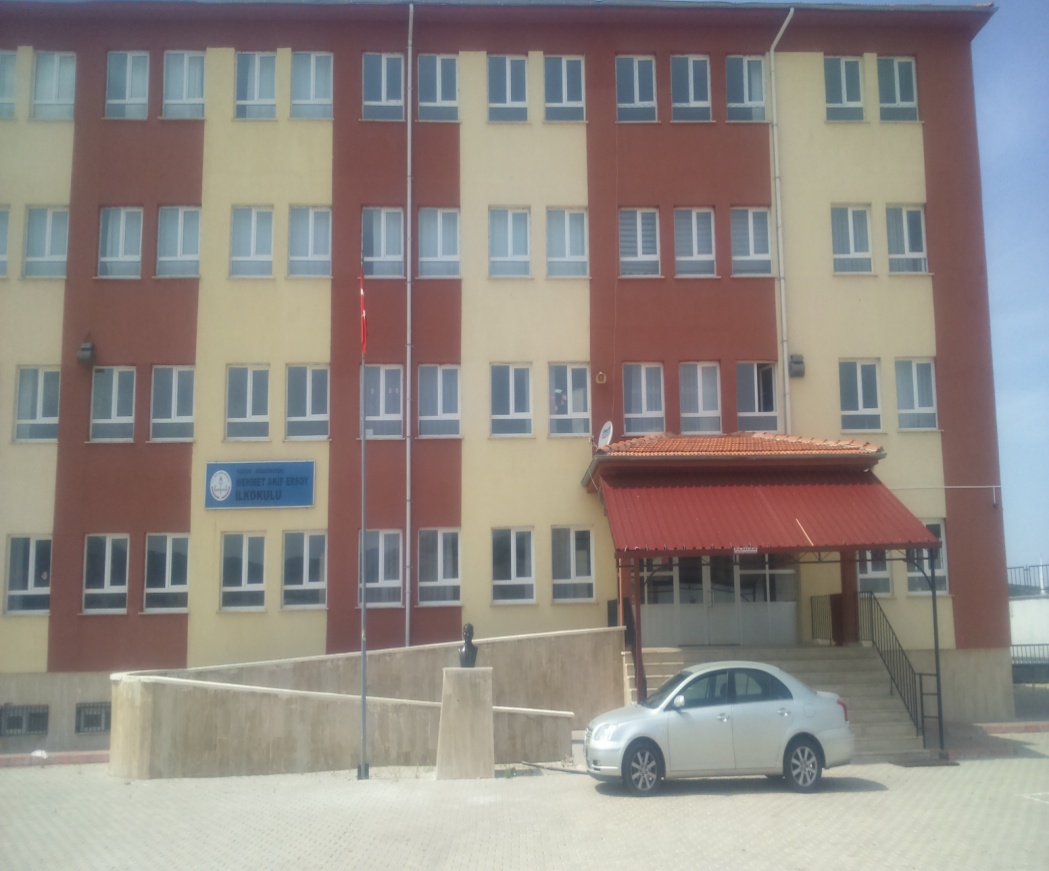 2015-2019STRATEJİK PLAN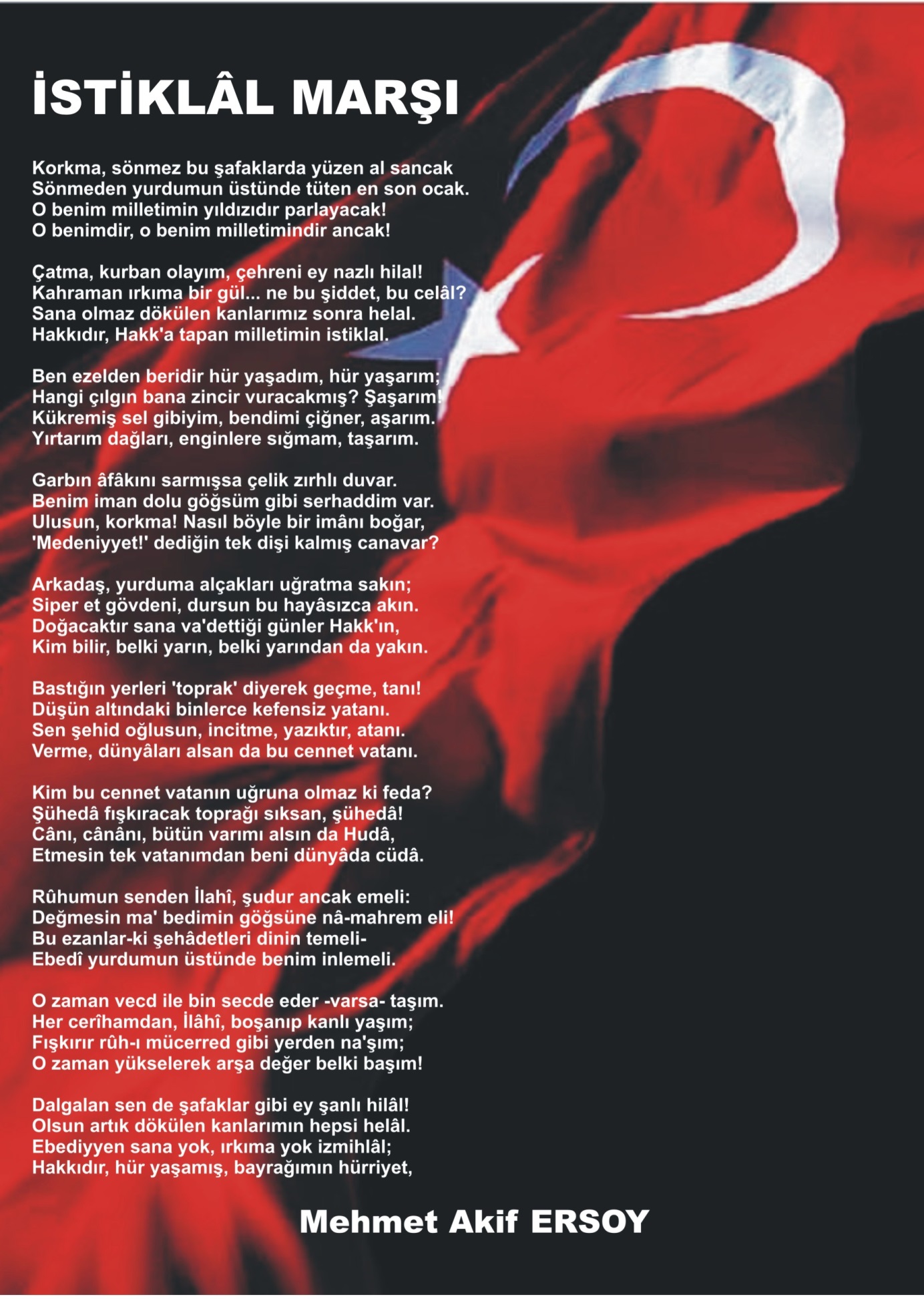 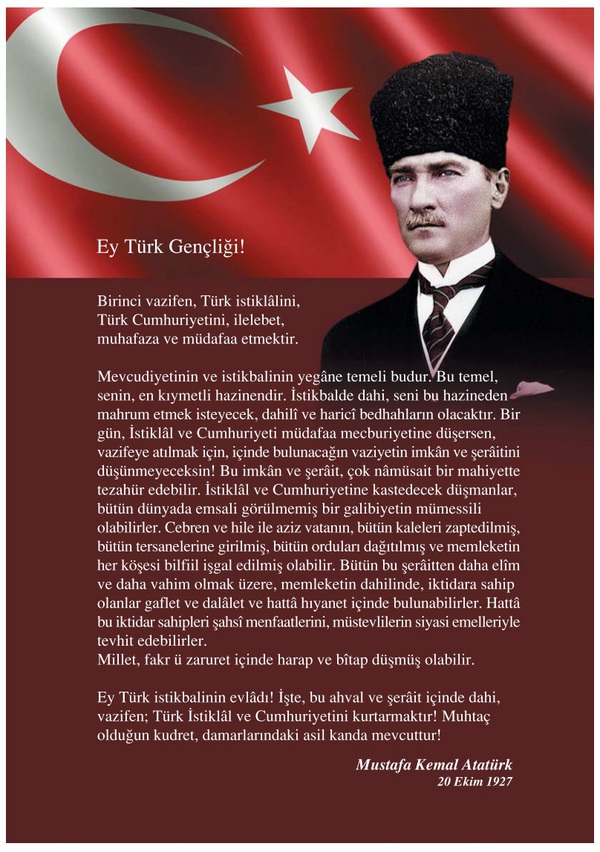 İÇİNDEKİLERGİRİŞ	7ÖZET GİRİŞ                                                                                                                                                 8Tablolar Listesi                                                                                                                                                         8Şekiller listesi                                                                                                                                                           9  Kısaltmalar                                                                                                                                                           101.BÖLÜM    A. STRATEJİK PLANLAMA SÜRECİ                                                                                                                   11         A.1 Stratejik planlama süreci                                                                                                                     12                  A.2. Tablo 1 Stratejik plan çalışma ve koordinasyon ekibi                                                                    13         A.3.Tablo 2 Okul gelişim yönetim ekibi                                                                                                    13          A.4.Planınamacı                                                                                                                                          15A.5.Planın kapsamı                                                                                                                              15 A.6.Tablo 4 Planın dayanağı(Stratejik plan refarans kaynakları)                                                                  15                                                    A.7.Şekil 1 M.AkifErsoy İlkokulu Stratejik Planlama Modeli                                                                         172.BÖLÜM                                                                                                                                     MEVCUT DURUM ANALİZİ	18B.Kurum İçi Analiz	18     B.1.Okulun Tarihçesi ve Yapısı	18     B.2Yasal Yükümlülükler ve mevzuat	18      B.3 Faaliyet Alanları, Ürün/Hizmetler  ……………………                                         …………      …  20      B.4 Paydaş Analizi……………………………………………………                                         …                …22      B.5 Tablo 5 Okulun  Adres / İletişim	23      B.6 Tablo 6 Kuruluşun Personel Yapısı:	23       B.7 tablo 7  Okulun Diğer Personel Durumu……………                               …    ……… …………23C.ÖRGÜT YAPISI	24C.1. Şekil 2                                                                                                                                               24D.Tablo 8 PAYDAŞ MENUNİYET TABLOSU                                                                                                       24     E.OKULUMUZUN DURUMU	26        E.1.Tablo 9 Öğrenci Durumu	26          E.2. Tablo 10 Sosyal etkinlikler durumu……………………………                                                               26         E.3.Tablo 11 Okulun Fiziki İmkânları	27         E.4.Tablo 12 Okulun yerleşimi	27         E.5.Tablo 13 Mali Durum	28         E.6.Tablo 14 Teknolojik Alt Yapı	28         E.7.Tablo 15 Kurumun Teknolojik Altyapısı	28F.KURUMUN MALİ KAYNAKLARI                                                                                                                        29G.ÖĞRENCİ DURUMU	29          G.1 Tablo 16 Öğrenci  Durumu	29          G.2. Tablo 17  Son  Beş Yıllık  Okullaşma Oranı ( Kız/Erkek)	29          G.3. Tablo 18 Okul Öncesi  Eğitim	29         G.4.Tablo 19 Yapılan Spor ,Sosyal ve Kültürel Faaliyetler ( Okullarda Kutlanan Önemli Günler, Haftalar  Ve Törenler Haricinde)	30          G.5. Tablo 20 Öğrenci Devam Devamsızlıkları	30          G.6.Yarışmaya Katılım ve Başarı Durumu	30          G.7.Sosyal-Kültürel Faaliyetler	30          G.8.Sportif Faaliyetler	31H.PAYDAŞ ANALİZİ	31          H.1.İç Paydaşlar	31          H.2.Dış Paydaşlar	31             H.2.1 Tablo 21 İç Paydaşlar	32            H.2.2.Dış Paydaş  Görüşleri                                                                                                                    32            H.2.3 Tablo 23 Paydaş Hizmet Matrisi	32I.Tablo 24 ÇEVRE ANALİZİ ETKİ DEĞERLENDİRMESİ	33          I.1.Teknoloji	33          I.2.Ekonomik	33          I.3.Sosyo-Kültürel	33İ.İLKELERİMİZ VE DEĞERLERİMİZ:	33J.KURUMSAL DEĞERLERİMİZ	34K.GZFT (SWOT) ANALİZİ	35K.1 Güçlü yönler                                                                                                                                     35K.2. Zayıf yönler                                                                                                                                                     36K.3.Fırsatlar                                                                                                                                                            36K.4. Tehditler                                                                                                                                                         37K.5.Sorun Gelişim Alanları                                                                                                                                   37L.İZLEME VE DEĞERLENDİRME:	37M.Tablo 25 İMZA SİRKÜLERİ	383.BÖLÜMA.GELECEĞE YÖNELİM                                                                                                                          39      A.1.Misyon…………………………………………                                                                 …………….         …39 A.2.Vizyon……………………………                                                                 ………………………..….…        39A.3.Değerlerimiz…………………..…                                             ………………………………..………….        39A.4.Stratejik Plan Tablosu                                                                                                                                    40TEMA 1:EĞİTİM ÖĞRETİME ERİŞİM                                                                                                                   41TEMA 2: EĞİTİM ÖĞRETİME YARDIMCI HİZMETLER                                                                                       50TEMA 3: KURUMSAL KAPASİTENİN GELİŞTİRİLMESİ                                                                                       524.BÖLÜMA.MALİYETLENDİRME                                                                                                                                           52A.1 Tablo 26 5 Yıllık Tahmini Ödenekleri/İhtiyaç Tablosu                                                                              56A.2. Tablo 27 2015-2019 Stratejik Plan Maliyet Tablosu                                                                               575.BÖLÜMA.İZLEME VE DEĞERLENDİRME                                                                                                                           59A.1 İzleme,Değerlendirme,Raporlama                                                                                                              59A.2 Planın duyurulması ve Uygulamaya Başlangıç                                                                                          59A.3 Tablo 28 İzleme ve Değerlendirme Tablosu                                                                                              60A.4 Şekil 3 M.Akif Ersoy İlkokulu İzleme ve Değerlendirme Modeli                                                             61EK-1                                                                                                                                                                         62GİRİŞ                      Geçmişten günümüze gelirken var olan yaratıcılığın getirdiği teknolojik ve sosyal anlamda gelişmişliğin ulaştığı hız, artık kaçınılmazları da önümüze sererek kendini göstermektedir. Güçlü ekonomik ve sosyal yapı, güçlü bir ülke olmanın ve tüm değişikliklerde dimdik ayakta durabilmenin kaçınılmazlığı da oldukça büyük önem taşımaktadır. Gelişen ve sürekliliği izlenebilen, bilgi ve planlama temellerine dayanan  güçlü bir yaşam standardı ve ekonomik yapı; stratejik amaçlar, hedefler ve planlanmış zaman diliminde gerçekleşecek uygulama faaliyetleri ile (STRATEJİK PLAN) oluşabilmektedir.                Okulumuz  misyon, vizyon ve stratejik planını ilk olarak 2013 yılında belirlemiştir. Okulumuz , daha iyi bir eğitim seviyesine ulaşmak düşüncesiyle sürekli yenilenmeyi ve kalite kültürünü kendisine ilke edinmeyi  amaçlamaktadır.Kalite kültürü oluşturmak için eğitim ve öğretim başta olmak üzere insan kaynakları ve kurumsallaşma, sosyal faaliyetler,  alt yapı, toplumla ilişkiler ve kurumlar arası ı ilişkileri kapsayan 2015-2019 stratejik planı hazırlanmıştır.            Büyük önder Atatürk’ü örnek alan bizler ;Çağa uyum sağlamış, çağı yönlendiren gençler yetiştirmek için kurulan  okulumuz, geleceğimiz teminatı olan öğrencilerimizi  daha iyi imkanlarla yetişip, düşünce ufku ve yenilikçi ruhu açık Türkiye Cumhuriyetinin çıtasını daha yükseklere taşıyan bireyler olması için öğretmenleri ve idarecileriyle özverili bir şekilde  tüm azmimizle çalışmaktayız.          Mehmet Akif Ersoy İlkokulu olarak en büyük amacımız yalnızca ilkokul  mezunu insanlar yetiştirmek değil, girdikleri her türlü ortamda çevresindekilere ışık tutan , hayata hazır ,  hayatı aydınlatan , bizleri daha da ileriye götürecek bireyler yetiştirmektir. İdare ve öğretmen kadrosuyla bizler çağa ayak uydurmuş, yeniliklere açık, Türkiye Cumhuriyetini daha da yükseltecek bireyler yetiştirmeyi ilke edinmiş bulunmaktayız.Mehmet Akif Ersoy İlkokulu stratejik planlama çalışmasına önce durum tespiti,  yani  okulun  SWOT  analizi yapılarak başlanmıştır. SWOT analizi  tüm  idari personelin ve öğretmenlerin  katılımıyla  uzun  süren bir  çalışma sonucu ilk şeklini almış, varılan genel sonuçların  sadeleştirilmesi ise  Okul  yönetimi ile  öğretmenlerden den oluşan beş kişilik bir kurul tarafından yapılmıştır. Daha sonra  SWOT sonuçlarına  göre  stratejik planlama  aşamasına  geçilmiştir. Bu  süreçte  okulun amaçları, hedefleri, hedeflere  ulaşmak  için gerekli  stratejiler, eylem planı  ve sonuçta başarı veya başarısızlığın   göstergeleri ortaya konulmuştur. Denilebilir ki SWOT analizi bir kilometre taşıdır okulumuzun bugünkü  resmidir  ve stratejik planlama ise  bugünden yarına nasıl hazırlanmamız gerektiğine  dair kalıcı  bir  BELGEDİR. Stratejik Plan' da belirlenen hedeflerimizi ne ölçüde gerçekleştirdiğimiz, plan dönemi içindeki her yıl sonunda gözden geçirilecek ve gereken revizyonlar yapılacaktır.             Mehmet Akif Ersoy İlkokulu Stratejik Planı (2015-2019)’da belirtilen amaç ve hedeflere ulaşmamızın Okulumuzun gelişme ve kurumsallaşma süreçlerine önemli katkılar sağlayacağına inanmaktayız.                                                                                                                                                                                                       Tuğrul SEVİNÇER                                                                                                                           Okul MüdürüKISALTMALAR LİSTESİAB	Avrupa BirliğiARGE	Araştırma GeliştirmeBT	Bilişim TeknolojileriDYNED	Dynamic EducationEĞİTEK	Yenilik ve Eğitim Teknolojileri Genel MüdürlüğüGZFT	Güçlü-Zayıf-Fırsat-TehditMEB	Milli Eğitim BakanlığıSGB……………..        Strateji Geliştirme BaşkanlığıMEBBİS	Milli Eğitim Bakanlığı Bilişim SistemleriMEM	Milli Eğitim MüdürlüğüPG	Performans GöstergesiSAM	Stratejik AmaçSH	Stratejik HedefSTK	Sivil Toplum KuruluşlarıSWOT	Strengths, Weaknesses, Opportunities, ThreatsTBMM	Türkiye Büyük Millet MeclisiTKY	Toplam Kalite YönetimiBÖLÜMA.STRATEJİK PLANLAMA SÜRECİA.1 Stratejik Planlama Süreci Okulumuzun Stratejik Planına (2015-2019) Okul Gelişim Yönetim Ekibi(OGYE) tarafından, Okulumuzun öğretmenler odasında, çalışma ve yol haritası belirlendikten taslak oluşturularak başlanmıştır. Stratejik Planlama Çalışmaları kapsamında Okulumuzda OGYE üyleri içerisinden “Stratejik Planlama Çalışma Ekibi” kurulmuştur. Önceden hazırlanan anket formlarında yer alan sorular katılımcılara yöneltilmiş ve elde edilen veriler birleştirilerek paydaş görüşleri oluşturulmuştur. Bu bilgilendirme ve değerlendirme toplantılarında yapılan anketler ve hedef kitleye yöneltilen sorularla mevcut durum ile ilgili veriler toplanmıştır.Stratejilerin Belirlenmesi;Stratejik planlama ekibi tarafından, tüm iç ve dış paydaşların görüş ve önerileri bilimsel yöntemlerle analiz edilerek planlı bir çalışmayla stratejik plan hazırlanmıştır. Bu çalışmalarda izlenen adımlar;1.Okulun var oluş nedeni (misyon), ulaşmak istenilen nokta  (vizyon) belirlenip okulumuzun tüm paydaşlarının görüşleri ve önerileri alındıktan da vizyona ulaşmak için gerekli olan stratejik amaçlar belirlendi. Stratejik amaçlar; a. Okul içinde ve faaliyetlerimiz kapsamında iyileştirilmesi, korunması veya önlem alınması gereken alanlarla ilgili olan stratejik amaçlar,b. Okul içinde ve faaliyetler kapsamında yapılması düşünülen yenilikler ve atılımlarla ilgili olan stratejik amaçlar,c. Yasalar kapsamında yapmak zorunda olduğumuz faaliyetlere ilişkin stratejik amaçlar olarak da ele alındı.2. Stratejik amaçların gerçekleştirilebilmesi için hedefler konuldu. Hedefler stratejik amaçla ilgili olarak belirlendi. Hedeflerin spesifik, ölçülebilir, ulaşılabilir, gerçekçi, zamana bağlı, sonuca odaklı, açık ve anlaşılabilir olmasına özen gösterildi. 3. Hedeflere uygun belli bir amaca ve hedefe yönelen, başlı başına bir bütünlük oluşturan,  yönetilebilir, maliyetlendirilebilir faaliyetler belirlendi. Her bir faaliyet yazılırken; bu faaliyet “amacımıza ulaştırır mı” sorgulaması yapıldı.4. Faaliyetlerin gerçekleştirilebilmesi için sorumlu ekipler ve zaman belirtildi.5. Faaliyetlerin başarısını ölçmek için performans göstergeleri tanımlandı.6. Strateji, alt hedefler ve faaliyet/projeler belirlenirken yasalar kapsamında yapmak zorunda olunan faaliyetler, paydaşların önerileri, çalışanların önerileri, önümüzdeki dönemde beklenen değişiklikler ve GZFT (SWOT) çalışması göz önünde bulunduruldu.7. GZFT çalışmasında ortaya çıkan zayıf yanlar iyileştirilmeye, tehditler bertaraf edilmeye; güçlü yanlar ve fırsatlar değerlendirilerek kurumun faaliyetlerinde fark yaratılmaya çalışıldı; önümüzdeki dönemlerde beklenen değişikliklere göre de önlemler alınmasına özen gösterildi.8. Strateji, Hedef ve Faaliyetler kesinleştikten sonra her bir faaliyet maliyetlendirilmesi yapıldı.9. Maliyeti hesaplanan her bir faaliyetler için kullanılacak kaynaklar belirtildi.  Maliyeti ve kaynağı hesaplanan her bir faaliyet/projenin toplamları hesaplanarak bütçeler ortaya çıkartıldı.Yukarıdaki çalışmalar gerçekleştirildikten sonra Mehmet Akif Ersoy İlkokulu 2015-2019 dönemi stratejik planına son halini vermek üzere Milli Eğitim Müdürlüğü Okul Geliştirme ve Kalite Birimine elektronik posta gönderilerek görüş istenmiştir. Görüşleri doğrultusunda son düzenlemeler yapılarak plan taslağı son halini almıştır. A.2. Tablo 1: Stratejik Plan Çalışma Ve Koordinasyon EkibiA.3. Tablo 2: Okul Gelişim Yönetim EkibimizA.4.Planın AmacıA.6.Planın KapsamıA.7.Tablo 4: Planın Dayanağı (Stratejik Plan Referans Kaynakları)A.8.Şekil 1:   MEHMET AKİF ERSOY İLKOKULU STRATEJİK PLANLAMA MODELİ 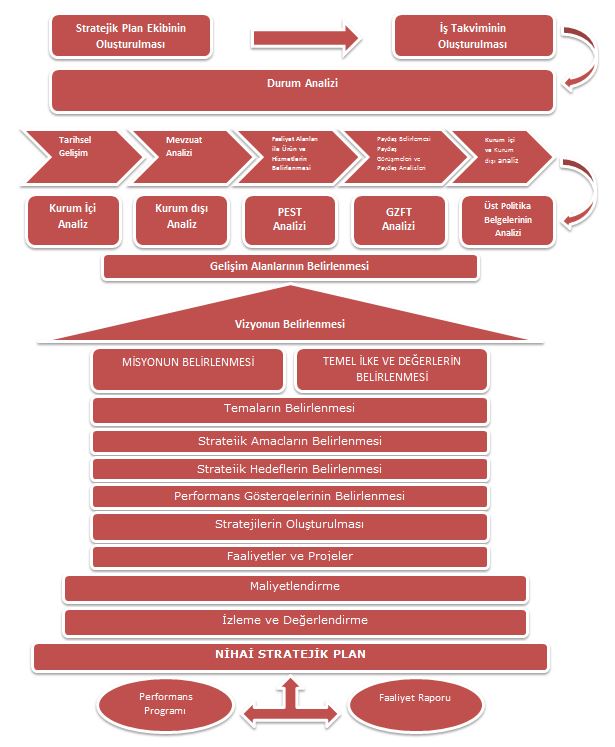 2.BÖLÜMMEVCUT DURUM ANALİZİB. Kurum İçi Analiz                             B.1.Okulun Tarihçesi ve Yapısı1)Okulumuz daha önce ilçemizin Güneyli Mahallesinde Güneyli İlkokulu olarak hizmet vermekte iken 2013 yılında yeni binamızın Güneyli Mahallesinde  tamamlanmasıyla milli şairimiz olan Mehmet Akif ERSOY’dan  adını alarak  Mehmet Akif Ersoy İlkokulu  olarak 2013 yılında eğitim öğretim hizmetine açılmıştır. B.2.Yasal Yükümlülükler ve mevzuatB.3.Mehmet Akif Ersoy İlkokulu Ürün-Hizmet Listesi      Okulumuzda öğrencilerimizin kayıt, nakil, devam-devamsızlık, not, öğrenim belgesi düzenleme işlemleri e-okul yönetim bilgi sistemi üzerinden yapılmaktadır.       Öğretmenlerimizin özlük, derece-kademe, terfi, hizmet içi eğitim, maaş ve ek ders işlemleri MEBBİS ve KBS sistemleri üzerinden yapılmaktadır. Okulumuzun mali işlemleri ilgili yönetmeliklere uygun olarak yapılmaktadır.       Okulumuzun rehberlik anlayışı sadece öğrenci odaklı değildir. Sınıf öğretmenlerimiz düzenli olarak veli görüşmeleri yapmaktadır. Okulumuzda davranış problemi gözlemlenen sınıf ve öğrenciler güdülenerek olumlu davranış kazanmalarını sağlamak amaçlanmaktadır.        Okulumuzda her hafta cuma günleri sınıflar gezilerek haftanın en temiz ve düzenli sınıfı seçilmekte, haftanın en temiz ve düzenli sınıfının fotoğrafı çekilerek okulumuzun web sitesinde yayınlanmaktadır.        Okulumuz İl ve İlçe Milli Eğitim Müdürlüğümüz tarafından düzenlenen sosyal, kültürel ve sportif yarışmalara katılmaktadır. Yılsonunda Ana sınıflarımız düzenlenen şenliklere katılmaktadır. Okulumuzda öğrencilerimize yönelik olarak hafta içi ders dışı etkinlik çalışmaları yapılmaktadır.    B.4.  Faaliyet Alanları, Ürün/Hizmetler  Mehmet Akif Ersoy İlkokulu Müdürlüğünün faaliyet alanları ve sunmuş olduğu hizmetler aşağıdaki başlıklarda toplanmıştır.Mehmet Akif Ersoy İlkokulu Faaliyet AlanlarıB.4. Paydaş AnaliziMehmet Akif Ersoy  İlkokulu Stratejik Planlama Ekibi olarak planımızın hazırlanması aşamasında katılımcı bir yapı oluşturmak için ilgili tarafların görüşlerinin alınması ve plana dahil edilmesi gerekli görülmüş ve bu amaçla paydaş analizi çalışması yapılmıştır. Ekibimiz tarafından iç ve dış paydaşlar belirlenmiş, bunların önceliklerinin tespiti yapılmıştır.            Paydaş görüş ve beklentileri SWOT (GZFT)Analizi Formu, Çalışan Memnuniyeti Anketi, Öğrenci Memnuniyeti Anketi, Veli Anketi Formu kullanılmaktadır. Aynı zamanda öğretmenler kurulu toplantıları, Zümre toplantıları gibi toplantılarla görüş ve beklentiler tutanakla tespit edilmekte Okulumuz bünyesinde değerlendirilmektedir.   	Milli Eğitim Bakanlığı, Kaymakamlık, İlçe Milli Eğitim Müdürlükleri, Okullar, Yöneticiler, Öğretmenler, Özel Öğretim Kurumları, Öğrenciler, Okul aile birlikleri, Memur ve Hizmetli, Belediye, İlçe Sağlık Müdürlüğü, Meslek odaları, Sendikalar, Vakıflar, Muhtarlıklar, Tarım İlçe Müdürlüğü, , Türk Telekom İlçe Müdürlüğü, Medya…vb.Paydaş Analizi ve Sınıflamasında Kullanılan Kavramlara İlişkin Açıklamalar:Paydaş: Kurumun gerçekleştirdiği faaliyetlerden etkilenen taraflardır. Paydaşlar şu başlıklarda ele alınmaktadır.Lider: Kurumda herhangi bir kademede görev alan çalışanlar içerisinde liderlik özellikleri olan kişilerdir.Çalışan	:  Kurum çalışanlarıdır.Müşteri: Ürün, hizmet veya süreçten etkilenen veya satın alıp kullanan herkestir. İki çeşit müşteri vardır. Dış müşteriler; hizmet veren kuruma mensup olmayan, ancak ürün/hizmetten yararlanan veya ondan etkilenenlerdir. İç müşteriler; kurumda çalışanlardır.Temel Ortak: Kurumun faaliyetlerini gerçekleştirmek üzere kendi seçimine bağlı olmaksızın zorunlu olarak kurulmuş olan ortaklıklardır.(yapısal bağlılık gibi)Stratejik Ortak: Kurumun faaliyetlerini gerçekleştirmek üzere kendi seçimi üzerine kurduğu ortaklıklardır.Tedarikçi: Kurumun faaliyetlerini gerçekleştiren ihtiyaç duyduğu kaynakları temin eden kurum/kuruluşlardır.Ürün/Hizmet: Herhangi bir hizmet/üretim sürecinin çıktısıdır.A                         B.5.Tablo 5: Okulun  Adres / İletişimB.6.Tablo 6: Kuruluşun Personel Yapısı:B.7.Tablo 7: Okulun  diğer personel durumuC.ÖRGÜT YAPISIC.1.Şekil 2D.Tablo 8: PAYDAŞ MEMNUNİYET TABLOSUE.OKULUMUZUN DURUMUE.1. Tablo 9: ÖĞRENCİ DURUMUE.2. Tablo 10: Sosyal etkinlikler durumuE.3 Tablo 11: Okulun Fiziki İmkânlarıE.4 Tablo 12: OKULUN YERLEŞİMİE.5. Tablo 13:  Mali DurumE.6.Tablo 14: Teknolojik Alt YapıE.7.Tablo 15: Kurumun Fiziki ve Teknolojik AltyapısıKURUM KÜLTÜRÜİletişim ve İşbirliği       Bilgiye; ulaşma,edinme,bilgilendirme işlemleri teknolojinin kullanılmasıyla kurumumuzun iletişim sürecinde hızını,  kaliteyi ve verimliliği artırmaktadır.       Öğrenci odaklı yaklaşımla velilerimize sms ve e-posta yoluyla yönlendirmeler yapılmaktadır.Karar alma süreci, gelenek ve değerler      Okulumuzda yapılacak işlerimizde tüm okul personelimizle toplantılar yapılıp kararlar personelimiz dahil edilerek,iş bölümü yapılarak alınmaktadır. Aldığımız kararlar tüm paydaşlarımızla paylaşılmaktadır.F.KURUMUN MALİ KAYNAKLARI	Okulumuzun mali kaynakları genel bütçe, okul aile birliği tarafından sağlanmaktadır.G.ÖĞRENCİ DURUMUG.1 Tablo 16:  Öğrenci  DurumuG.2. Tablo 17:  G. Son   Beş Yıllık  Okullaşma Oranı ( Kız/Erkek)G.3.Tablo 18: Okul Öncesi  Eğitim Anasınıfı   :   Yok  (……)        Var    (X)    Varsa Öğrenci Sayısı  (18)   G.4.Tablo 19 : Yapılan Spor ,Sosyal ve Kültürel Faaliyetler ( Okullarda Kutlanan Önemli Günler, Haftalar  Ve Törenler Haricinde)G.5. Tablo 20: Öğrenci Devam DevamsızlıklarıG.6. Yarışmaya Katılım ve Başarı DurumuÖğrencilerimize duyurularak yarışmalara katılmaları istenen resim ve dallarında öğrencilerimizin katılımları sağlanmaktadır. Ancak, resim dersi ve resim öğretmeninin bulunmaması nedeniyle resim yarışmalarına katılım pek olmamaktadır. G.7.Sosyal-Kültürel FaaliyetlerOkulumuzda 6  adet öğrenci kulübü kurulmuştur. Bu kulüplere seçilen öğrencilerimiz 10 saatlik toplum hizmetini çeşitli Okullarda tamamlamışlardır. Anılacak ve kutlanacak günlerle ilgili olarak İl Milli Eğitim Müdürlüğünce sene başında okullara gönderilen çalışma programına göre öğrenci kulüplerine görev dağılımı yapılmıştır. Günü gelen program okulumuzun konferans salonunda öğrencilerimize sunulmuştur. Okul kütüphanesinden en çok kitap okuyan öğrencimize okul imkânlarıyla ödül verilmiştir.”Türkiye Okuyor” kampanyası çerçevesinde,  öğretmenlerimiz 100 Temel Eser’den oluşan kitapları derslerinde okutmuşlardır. öğrencilerin boş kaldıkları zamanda hikaye kitapları okumaları için okuma salonu düzenlenmiştir. Okul müdürü tarafından öğrencilerimiz toplu halde iken milli günlerimizle ilgili bilgiler verilmiştir.  Anılacak ve kutlanacak günlerle ilgili program dışında, Nevruz  başta olmak üzere Milli Eğitim Müdürlüğünce okulumuza gönderilen yazılar doğrultusunda öğrencilerimize bilgiler verilmiştir. Atatürk Haftası, Cumhuriyet ve 19 Mayıs Atatürk’ü Anma ve Gençlik ve Spor Bayramlarında Atatürk ve ilkeleri ile inkılâpları hakkında yönetici ve ders öğretmenlerince öğrencilerimize düzenli olarak bilgiler verilmiştir.G.8.Sportif FaaliyetlerOkulumuzda bir  adet voleybol sahası, , futbol sahası  sportif alan olarak öğrencilerimiz ve öğretmenlerimiz tarafından kullanılmaktadır. 	Bu sportif alanları, önümüzdeki yıllarda artırmayı ve mevcut olan sportif alanları daha kullanışlı hale getirmeyi düşünüyoruz. Birinci hedef olarak basketbol ve futbol sahalarını yeniden dizayn ederek öğrencilerimizin hizmetine sunmayı hedefliyoruz. Özellikle futbol sahasının daha verimli kullanılması  onarım yapmayı düşünüyoruz. Bir alan içerisinde Ayrıca basketbol sahası içerisine voleybol sahası yapmayı planlamaktayız. 	Özellikle son yıllarda okullarda artan şiddet olayları ve devamsızlık problemlerinin önüne geçmek için öncelikle okulumuzdaki sportif alanların artırılmasını ve öğrencilerimizi bu yolla şiddet olaylarından ve devamsızlık problemlerinin giderileceğini düşünmekteyiz. Ayrıca her yıl okulumuzda sınıflar futbol turnuvası düzenleyerek öğrencilerin spora olan ilgilerini artırmayı planlamaktayızH.PAYDAŞ ANALİZİH.1. İç Paydaşlar1. Milli Eğitim Müdürlüğü: Milli Eğitim Bakanlığının ürettiği politikaları uygulayan ve okulun bağlı olduğu mercidir. 2. Öğretmenler: Hizmeti veren personellerdir. 3. Öğrenciler: Hizmetin sunulduğu paydaşlardır. 4 Veliler: Okullara maddi ve manevi destek sağlayabilme kapasitesi bulunur. Aynı zamanda uyumlu işbirliği içinde olunması gereken kesimdir.5. Okul Aile Birliği Başkanlığı: Okulun tedarikçisi konumunda olup, okulun lojistik yönden destekçisi ve işleticisi görevi vardır.H.1.1. Tablo 21:  İç PaydaşlarH.2.Dış Paydaşlar1. Yerel Yönetimler: Eğitim hizmetin lojistik destekçileri olmaları beklenir.2. Medya: Eğitimin niteliğinin arttırılmasında işbirliği kaçınılmaz ve lüzumlu olan stratejik bir dış paydaştır.3. Üniversiteler: Eğitim öğretim hizmetinin niteliği açısından destekçi ve işbirlikçi konumda olması gereken tedarikçi ve müşteri sayılabilecek kesimdir. Bir taraftan mezun öğrencileri sunduğumuz müşteri konumundadır. 4. Sivil Toplum Örgütleri: En stratejik destekçi konumundadırlar. Uyumlu bir işbirliği ile bir gelişim fırsatıdırlar.H.2.1. Tablo 22: Dış PaydaşlarH.2.2 Dış Paydaş  Görüşleri1-Öğrenci merkezli ezbercilikten uzak eğitim öğretim yapılması2-Okulun daha şeffaf ve işbirliğine açık hale getirilmesi3-Sportif ve kültürel faaliyetlere ağırlık verilmesi4-Paydaşlarla işbirliğinin arttırılması H.2.3.Tablo 23: Paydaş Hizmet MatrisiI.Tablo 24: ÇEVRE ANALİZİ ETKİ DEĞERLENDİRMESİİ.İLKELERİMİZ VE DEĞERLERİMİZ:1.Genellik ve eşitlik,    2.Planlılık3. Ferdin ve toplumun ihtiyaçları,   		4. Yöneltme,5. Eğitim Hakkı,    		6. Fırsat ve İmkan Eşitliği,7. Süreklilik     		8. Atatürk İnkılâp ve İlkeleri ve Atatürk Milliyetçiliği,9. Demokrasi Eğitimi,       		10. Laiklik,11.Bilimsellik,     		12.Karma Eğitim,13.Okul ve ailenin işbirliği,14.Her yerde Eğitim	J.KURUMSAL DEĞERLERİMİZ    Okul çalışanları olarak;1. Görevlerimizi yerine getirirken objektiflik ilkesini uygularız,2. Tüm ilişkilerde insana saygı esasını uygular; çalışan ve hizmet alanların beklenti duygu ve düşüncelerine değer veririz,3. Kurumsal ve bireysel gelişmenin “Sürekli Eğitim ve İyileştirme” anlayışının uygulanması sonucu gerçekleşeceğine inanırız ve bu doğrultuda eğitim ve iyileştirme sonuçlarını en etkin şekilde değerlendiririz,4. Çalışmalarda etkililik ve verimliliğin ekip çalışmalarıyla sağlanacağı anlayışı kabullenilerek ekip çalışmalarına gereken önemi veririz,5. Kurumsal ve bireysel gelişmelerin bilimsel verilerin uygulama hayatına geçirilmesiyle sağlanacağına inanırız,6. Kurumda çalışmaların bilimsel veriler doğrultusunda ve mevzuatına uygun olarak gerçekleştirildiğinde başarı sağlanacağına inanırız,7. Görev dağılımı ve hizmet sunumunda adil oluruz ve çalışanın kurum katkısını tanıyıp takdir ederiz.8. Eğitime yapılan yatırımı kutsal sayar, her türlü desteği veririz.K.GZFT (SWOT) ANALİZİK.1. Güçlü YönlerK.2. Zayıf YönlerK.3. FırsatlarK.4. TehditlerK.5.Sorun Gelişim AlanlarıL.İZLEME VE DEĞERLENDİRME ESASLARIM. Tablo 25: İMZA SİRKÜLERİİ ÜÇÜNCÜ ÜÇÜNCÜ BÖLÜMCİBÖLÜMMM3.BÖLÜMA.GELECEĞE YÖNELİMA.1.MİSYONUMUZA.2.VİZYONUMUZA.3. DEĞERLERİMİZA.4.STRATEJİK PLAN TABLOSUStratejik Amaç 1.:Eğitim-Öğretim faaliyetlerini görsel materyallerle destekleyerek öğrencilerin okula ilgilerini arttırmak ve okulun başarısını artırmakStratejik Hedef 1.1.: Okulumuzda, görselliği sağlayıcı materyaller hazırlayıp derslere ilgiyi arttırıp  eksik olan mal ve hizmetleri kazandırmak.Stratejik Hedef 1.1.2: Öğrencilerin ders başarılarını artırmak dolayısı ile sınıf başarıalarını artırmak. Stratejik Hedef 1.1.3:Tüm öğrencilerimize yaşamın en temel gereklerinden olan ‘’öğrenmeyi öğrenme’’bilincini aşılamak ve öğrenmeyi sevdirebilmekStratejik Amaç 1.2: Okulda sosyal ve kültürel faaliyetleri arttırarak öğrenci devamsızlığını en aza indirmek.Stratejik Hedef 1.2.1:  Öğrenci devamsızlığını en aza indirmek.Stratejik Hedef 1.2.2: Öğrenci ve veli memnuniyetini arttırmakStratejik Amaç 1.3: Okul-veli işbirliğini geliştirilerek, veli katılımına yönelik engelleri belirlemek, gerekli önlemleri almak, okul yönetiminde veli katılımını artırmak. Stratejik Hedef 1.3.1: 2015-2016 Eğitim-Öğretim yılı başında her sınıftan bir bayan, bir erkek olmak üzere en az iki veli temsilcisi belirlemek.Stratejik Hedef 1.3.2:  Düzenli olarak veli bilgilendirme toplantıları düzenlemek. ( 2 ayda bir.)Stratejik Hedef 1.3.3: 2015-2016 Eğitim-Öğretim yılına kadar ayda en az 5 veli ziyareti yapar duruma gelmek.Stratejik Amaç 1.4: Okulumuzu tanıtmak ve İlkokullar arasında başarılarıyla öne çıkan bir okul haline getirmek.Stratejik Hedef 1.4.1: Okulumuzun Web sitesini sürekli güncellemek (ayda bir) ve okulla ilgili önemli haberlere bu sitede yer vermek. Stratejik Hedef 1.4.2:  Okulumuzun ilçemizde, İlimizde ve ülke genelinde  sportif ve sosyal faaliyetlere katılmasını sağlamak ve iyi dereceler alması için çalışmalar yapmak..Stratejik Hedef 1.4.3: Belirli gün ve hafta kutlamalarının daha verimli ve etkili bir şekilde kutlanmasını sağlamakStratejik Amaç 1.5: Okul rehberlik hizmetlerinin daha kapsamlı, çağın gereklerine uygun bir şekilde yapılmasını sağlamak.Stratejik Hedef 1.5.1:  Rehberlik Hizmetleri çerçeve planına göre uygulanması gereken bütün test ve anketlerin her öğrenciye uygulanmasını sağlamak ve bireysel rehberlik çalışmaları yapmak.Stratejik Amaç 1.6: Temiz bir ortamda eğitim almanın başarıya ve sağlığa olumlu katkısını kavratmak ve “Temiz Okul, Sağlıklı Nesiller” kampanyası düzenleyerek projeler geliştirmek.Stratejik Hedef 1.6.1: Öğrenci ve velilerin okulun temizlik ve hijyeninden memnuniyet oranını %66’den 2015 yılı sonuna kadar %70’e çıkarmak.Stratejik Amaç 1.1:   Okulumuzu daha güvenli ve donanımlı hale getirerek eğitim öğretimin kalitesini artırmakStratejik Hedef 1.1.1 Okulda meydana gelebilecek hırsızlık ve buna benzer olumsuz durumların önüne geçilmesiStratejik Amaç 2.2: Okul  bahçenin çocukların güvenli bir şekilde   oyun oynayabilecekleri bir oyun ortamı haline dönüştürülmesini sağlamakStratejik Hedef 2.2.1 Okul bahçesini güvenlik ve temizlik açısından daha yaşanabilir hale getirmekStratejik Amaç 2.3: Okulumuzun  sıcak ve nezih bir eğitim öğretim ortamına dönüştürülmesini sağlamakStratejik Hedef 2.3.1 Okulun ısı kaybını önleyerek; soğuğa bağlı olarak meydana gelen hastalıkların önüne geçmekTEMA1: EĞİTİM VE ÖĞRETİME ERİŞİMStratejik Amaç 1.:Eğitim-Öğretim faaliyetlerini görsel materyallerle destekleyerek öğrencilerin okula ilgilerini arttırmak ve okulun başarısını artırmak        Stratejik Hedef 1.1.: Okulumuzda, görselliği sağlayıcı materyaller hazırlayıp derslere ilgiyi arttırıp  eksik olan mal ve hizmetleri kazandırmak.Performans Göstergeleri1.1Stratejik Hedef 1.1.2: Öğrencilerin ders başarılarını artırmak dolayısı ile sınıf başarılarını artırmak. Stratejik Hedef 1.1.3:Tüm öğrencilerimize yaşamın en temel gereklerinden olan ‘’öğrenmeyi öğrenme’’bilincini aşılamak ve öğrenmeyi sevdirebilmekStratejik Amaç 1.2: Okulda sosyal ve kültürel faaliyetleri arttırarak öğrenci devamsızlığını en aza indirmek.Stratejik Hedef 1.2.1:  Öğrenci devamsızlığını en aza indirmek.Stratejik Hedef 1.2.2: Öğrenci ve veli memnuniyetini arttırmakStratejik Amaç 1.3: Okul-veli işbirliğini geliştirilerek, veli katılımına yönelik engelleri belirlemek, gerekli önlemleri almak, okul yönetiminde veli katılımını artırmak. Stratejik Hedef 1.3.1: 2015-2016 Eğitim-Öğretim yılı başında her sınıftan bir bayan, bir erkek olmak üzere en az iki veli temsilcisi belirlemek.Stratejik Hedef 1.3.2:  Düzenli olarak veli bilgilendirme toplantıları düzenlemek. ( 2 ayda bir.)Stratejik Hedef 1.3.3: 2015-2016 Eğitim-Öğretim yılına kadar ayda en az 5 veli ziyareti yapar duruma gelmek.Stratejik Amaç 1.4: Okulumuzu tanıtmak ve İlkokullar arasında başarılarıyla öne çıkan bir okul haline getirmek.Stratejik Hedef 1.4.1: Okulumuzun Web sitesini sürekli güncellemek (ayda bir) ve okulla ilgili önemli haberlere bu sitede yer vermek. Stratejik Hedef 1.4.2:  Okulumuzun ilçemizde, İlimizde ve ülke genelinde  sportif ve sosyal faaliyetlere katılmasını sağlamak ve iyi dereceler alması için çalışmalar yapmak..Stratejik Hedef 1.4.3: Belirli gün ve hafta kutlamalarının daha verimli ve etkili bir şekilde kutlanmasını sağlamakStratejik Amaç 1.5: Okul rehberlik hizmetlerinin daha kapsamlı, çağın gereklerine uygun bir şekilde yapılmasını sağlamak.Stratejik Hedef 1.5.1:  Rehberlik Hizmetleri çerçeve planına göre uygulanması gereken bütün test ve anketlerin her öğrenciye uygulanmasını sağlamak ve bireysel rehberlik çalışmaları yapmak.Stratejik Amaç 1.6: Temiz bir ortamda eğitim almanın başarıya ve sağlığa olumlu katkısını kavratmak ve “Temiz Okul, Sağlıklı Nesiller” kampanyası düzenleyerek projeler geliştirmek.Stratejik Hedef 1.6.1: Öğrenci ve velilerin okulun temizlik ve hijyeninden memnuniyet oranını %66’den 2015 yılı sonuna kadar %70’e çıkarmak.TEMA 2KALİTENİN ARTTIRILMASIStratejik Amaç 1.1:   Okulumuzu daha güvenli ve donanımlı hale getirerek eğitim öğretimin kalitesini artırmakStratejik Hedef 1.1.1 Okulda meydana gelebilecek hırsızlık ve buna benzer olumsuz durumların önüne geçilmesiStratejik Hedef 2.2.1 Okul bahçesini güvenlik ve temizlik açısından daha yaşanabilir hale getirmekStratejik Amaç 2.3:Okulumuzun  sıcak ve nezih bir eğitim öğretim ortamına dönüştürülmesini sağlamakStratejik Hedef 2.3.1 Okulun ısı kaybını önleyerek; soğuğa bağlı olarak meydana gelen hastalıkların önüne geçmekTEMA 3KURUMSAL KALİTENİN GELİŞTİRİLMESİStratejik Amaç 1: Kurumdaki hizmet, kalite ve verimliliği artırmak için çalışma ortamlarının iyileştirilmesi ve fiziksel kapasitenin etkin kullanılmasını sağlamaktır. Stratejik Hedef 1.1: Kurumun plan dönemi sonuna kadar bilişim teknolojilerinden en yüksek seviyede yararlanmasını sağlamaktır. Stratejik Hedef 1.2:Kurum personelinin, bilişim teknolojilerini daha etkin kullanmasını sağlayarak bilişim  okuryazarlığının artırılması,4.BÖLÜMA.MALİYETLENDİRMEA.1.Tablo 26: 5 YILLIK TAHMİNİ ÖDENEKLERİ / İHTİYAÇ TABLOSUA.2.Tablo 27: 2015-2019 STRATEJİK PLAN MALİYET TABLOSU5.BÖLÜMA.İZLEME VE DEĞERLENDİRMEA.1.İZLEME, DEĞERLENDİRME, RAPORLAMAOkulumuz Stratejik Planı’nın onaylanarak yürürlüğe girmesiyle birlikte, uygulamasının izleme ve değerlendirmesi de başlayacaktır. Plan’da yer alan stratejik amaç ve onların altında bulunan stratejik hedeflere ulaşılabilmek için yürütülecek çalışmaların izlenmesi ve değerlendirilmesini zamanında ve etkin bir şekilde yapabilmek amacıyla Okulumuzda Stratejik Plan İzleme ve Değerlendirme Ekibi kurulacaktır. İzleme ve değerlendirme, planda belirtilen performans göstergeleri dikkate alınarak yapılacaktır. Stratejik amaçların ve hedeflerin gerçekleştirilmesinden sorumlu kişiler 6 Aylık (dönem sonlarında) dönemler itibariyle yürüttükleri faaliyet ve projelerle ilgili raporları bir nüsha olarak hazırlayıp İzleme ve Değerlendirme Ekibine verecektir. Okulumuzun İzleme ve Değerlendirme Ekibi de Stratejik amaçların ve hedeflerin gerçekleştirilmesi ile ilgili raporları yıllık dönemler itibariyle raporları olarak hazırlayıp İlçe Milli Eğitim AR-GE Birimine gönderecektir. İzleme ve Değerlendirme Ekibi, iyileştirme ekiplerden gelen yıllık performans değerlendirmelerini inceleyerek, performans göstergelerinin ölçümü ve değerlendirilmesini, ait olduğu yıl içinde yapılan faaliyetlerin o yılki bütçeyle uyumu ve elde edilen sonuçların Stratejik Planda önceden belirlenen amaç ve hedeflere ne derece örtüştüğünü rapor halinde okul müdürünün bilgisine sunacaktır ve İlçe Milli Eğitim Müdürlüğünden gelen kararlar doğrultusunda ilgili birim ve kişilere geri bildirim yapılacaktır. Böylece, Plan’ın uygulanma sürecinde bir aksama olup olmadığı saptanacak, varsa bunların düzeltilmesine yönelik tedbirlerin alınması ile performans hedeflerine ulaşma konusunda doğru bir yaklaşım izlenmiş olacaktır. A. 2. PLANIN DUYURULMASI ve UYGULAMAYA BAŞLANGIÇ	Stratejik Planın duyurulması okulun internet adresinden, Okul Aile Birliği Başkanlığı aracılığıyla ve diğer imkânlar kullanılarak gerekli yerlere duyurulması sağlanacaktır. A.3.Tablo 28: İZLEME VE DEĞERLENDİRME TABLOSUA.4. Şekil3: MEHMET AKİF ERSOY İLKOKULU İZLEME VE DEĞERLENDİRME MODELİEK-1Paydaş Görüş Anket Soruları1.Okulumuzdaki eğitim öğretim faaliyetlerini nasıl buluyorsunuz?2.Okulumuzdaki rehberlik hizmetlerini yeterli buluyor musunuz?3.Okuldaki öğretmenler arasındaki iletişimi nasıl buluyorsunuz?4.Derslerde öğrenci seviyeleri gözeterek ders işleniyor mu?5.Okul idaresiyle her zaman iletişim kurabiliyor musunuz?6.Okulun fiziki durumunu beğeniyor musunuz?7.Okuldaki araç ve gereçler yeterli midir?8.Okuldaki tören ve kutlamaları yeterli buluyor musunuz?9.Sosyal kulüp faaliyetlerini yeterli buluyor musunuz?10.Okul Aile Birliği’nin aldığı kararların yerinde ve zamanında uygulandığına güveniyor musunuz?11.Okulda yapılan veli toplantılarına katılıyor musunuz?TABLOLARLİSTESİTABLOLARLİSTESİTABLOLARLİSTESİTABLO NOTABLO ADISAYFA NOTablo 1M. AKİF ERSOY İLKOKULU MÜDÜRLÜĞÜ STRATEJİK PLAN ÇALIŞMA VE KOORDİNASYON EKİBİ13Tablo 2M. AKİF ERSOY İLKOKULU MÜDÜRLÜĞÜ OKUL GELİŞİM YÖNETİM EKİBİMİZ13Tablo 3M. AKİF ERSOY İLKOKULU MÜDÜRLÜĞÜ  PLANIN DAYANAĞI (STRATEJİK PLAN REFERANS KAYNAKLARI)15Tablo 4M. AKİF ERSOY İLKOKULU OKULUN  ADRES / İLETİŞİM23Tablo 5M. AKİF ERSOY İLKOKULU KURULUŞUN PERSONEL YAPISI23Tablo 6M. AKİF ERSOY İLKOKULU    OKULUN  DİĞER PERSONEL DURUMU23Tablo 7PAYDAŞ MEMNUNİYET TABLOSU25Tablo 8M. AKİF ERSOY İLKOKULU     ÖĞRENCİ DURUMU26Tablo 9M. AKİF ERSOY İLKOKULU OKULUMUZUN SOSYAL ETKİNLİKLER DURUMU26Tablo 10M. AKİF ERSOY İLKOKULU FİZİKİ DURUMU    TABLOSU27Tablo 11M. AKİF ERSOY İLKOKULU YERLEŞİMİ27Tablo 12M. AKİF ERSOY İLKOKULU MALİ DURUM28Tablo 13M. AKİF ERSOY İLKOKULU TEKNOLOJİK ALT YAPI28Tablo 14M. AKİF ERSOY İLKOKULU  KURUM TEKNOLOJİK ALT YAPISI28Tablo 15OKULUMUZUN ÖĞRENCİ DURUMU29Tablo 16SON BEŞ YILLIK  OKULLAŞMA ORANI ( KIZ/ERKEK)29Tablo 17OKUL ÖNCESİ EĞİTİM29Tablo 18YAPILAN SPOR,SOSYAL VE KÜLTÜRELFALİYETLER30Tablo 19 ÖĞRENCİDEVAMDEVAMSIZLIĞI30Tablo 20İÇ PAYDAŞLAR32Tablo 21DIŞ PAYDAŞLAR32Tablo 22PAYDAŞ HİZMET MATRİSİ32Tablo 23ÇEVRE ANALİZİ ETKİ DEĞERLENDİRMESİ33Tablo 24İMZA SİRKÜSÜ38ŞEKİLLER LİSTESİŞEKİLLER LİSTESİŞEKİLLER LİSTESİŞekil NOŞEKİL ADISAYFA NOŞekil 1MEHMET AKİF ERSOY İLKOKULU STRATEJİK PLANLAMA  MODELİ17Şekil 2MEHMET AKİF ERSOY İLKOKULU ÖRGÜT YAPISI  24Şekil 3MEHMET AKİF ERSOY İLKOKULU İZLEME VE DEĞERLENDİRME MODELİ61STRATEJİK PLANLAMA ÇALIŞMA ve KOORDİNASYON EKİBİSTRATEJİK PLANLAMA ÇALIŞMA ve KOORDİNASYON EKİBİSTRATEJİK PLANLAMA ÇALIŞMA ve KOORDİNASYON EKİBİSIRA NOADI SOYADI GÖREVİ1Tuğrul SEVİNÇEROKULMÜDÜRÜ 2AZİZ KANDEMİRÖĞRETMEN3TUNCAY AÇIKELÖĞRETMEN4SİNAN TELLİÖĞRETMEN5ENGİN AKCAÖĞRETMENOKUL GELİŞİM YÖNETİM EKİBİMİZOKUL GELİŞİM YÖNETİM EKİBİMİZOKUL GELİŞİM YÖNETİM EKİBİMİZSIRA NOADI SOYADI GÖREVİ1Tuğrul SEVİNÇEROKUL MÜDÜRÜ2AZİZ KANDEMİRÖĞRETMEN3TUNCAY AÇIKELÖĞRETMEN4SİNAN TELLİÖĞRETMEN5ENGİN AKCAÖĞRETMEN6NEBAHAT AYDIN MUCUKÖĞRETMEN7HATİCE KANDEMİRÖĞRETMEN8MEHTAP AYDINANASINIFI ÖĞRT.9BURCU ÖZKANÖĞRETMEN10MUSTAFA TAKİ ALBAYRAKO.A.B. B.11SEVİL HAKVERDİVELİ12TACETTİN TANRIVERDİVELİ13ZEYNEP ELMASÖĞRENCİ14ENES BEDELÖĞRENCİ15ŞERAFETTİN HÖKERMUHTARAMAÇBu stratejik plan dokümanı, okulumuzun güçlü ve zayıf yönleri ile dış çevredeki fırsat ve tehditler göz önünde bulundurularak, eğitim alanında ortaya konan kalite standartlarına ulaşmak üzere yeni stratejiler geliştirmeyi ve bu stratejileri temel alan etkinlik ve hedeflerin belirlenmesini amaçlamaktadır.KAPSAMBu stratejik plan dokümanı Mehmet Akif Ersoy İlkokulu 2015–2019 yıllarına dönük stratejik amaçlarını, hedeflerini ve performans göstergelerini kapsamaktadırDAYANAKDAYANAKSıra NoReferans Kaynağının Adı15018 sayılı Kamu Mali Yönetimi ve Kontrol Kanunu2Stratejik Planlamaya İlişkin Usul ve Esaslar Hakkında Yönetmelik3DPT-Kamu Kuruluşları için Stratejik Planlama Kılavuzu42007–2013 dönemini kapsayan 9. Kalkınma Planı52007–2009 dönemini kapsayan Orta Vadeli Program62007–2013 Eğitim Özel İhtisas Komisyonu Raporu7Milli Eğitim ile ilgili Mevzuat8Milli Eğitim Strateji Belgesi9Bakanlık faaliyet alanı ile ilgili ulusal, bölgesel ve sektörel plan ve programlar10Milli Eğitim Şura Kararları11TÜBİTAK Vizyon 2023 Eğitim ve İnsan Kaynakları Raporları12Bakanlık faaliyet alanı ile ilgili tüm projeler13Bakanlık Stratejik Plan Taslağı14İl Milli Eğitim Müdürlüğü Stratejik Plan Taslağı15Diğer KaynaklarYASAL YÜKÜMLÜLÜK (GÖREVLER)DAYANAK(KANUN, YÖNETMELİK, GENELGE, YÖNERGE)Atama657 Sayılı Devlet Memurları KanunuAtamaMilli Eğitim Bakanlığına Bağlı Okul ve Kurumların Yönetici ve Öğretmenlerinin Norm Kadrolarına İlişkin YönetmelikAtamaMilli Eğitim Bakanlığı Eğitim Kurumları Yöneticilerinin Atama ve Yer Değiştirmelerine İlişkin YönetmelikAtamaMilli Eğitim Bakanlığı Öğretmenlerinin Atama ve Yer Değiştirme YönetmeliğiÖdül, DisiplinDevlet Memurları KanunuÖdül, Disiplin6528 Sayılı Milli Eğitim Temel Kanunu İle Bazı Kanun ve Kanun Hükmünde Kararnamelerde Değişiklik Yapılmasına Dair KanunÖdül, DisiplinMilli Eğitim Bakanlığı Personeline Başarı, Üstün Başarı ve Ödül Verilmesine Dair YönergeÖdül, DisiplinMilli Eğitim Bakanlığı Disiplin Amirleri YönetmeliğiOkul Yönetimi1739 Sayılı Milli Eğitim Temel KanunuOkul YönetimiMilli Eğitim Bakanlığı İlköğretim Kurumları YönetmeliğiOkul YönetimiMilli Eğitim Bakanlığı Okul Aile Birliği YönetmeliğiOkul YönetimiMilli Eğitim Bakanlığı Eğitim Bölgeleri ve Eğitim Kurulları YönergesiOkul YönetimiMEB Yönetici ve Öğretmenlerin Ders ve Ek Ders Saatlerine İlişkin Karar Okul YönetimiTaşınır Mal YönetmeliğiEğitim-ÖğretimAnayasaEğitim-Öğretim1739 Sayılı Milli Eğitim Temel KanunuEğitim-Öğretim222 Sayılı İlköğretim ve Eğitim KanunuEğitim-Öğretim6287 Sayılı İlköğretim ve Eğitim Kanunu ile Bazı Kanunlarda Değişiklik Yapılmasına Dair KanunEğitim-ÖğretimMilli Eğitim Bakanlığı İlköğretim Kurumları YönetmeliğiEğitim-ÖğretimMilli Eğitim Bakanlığı Eğitim Öğretim Çalışmalarının Planlı Yürütülmesine İlişkin Yönerge Eğitim-ÖğretimMilli Eğitim Bakanlığı Öğrenci Yetiştirme Kursları YönergesiEğitim-ÖğretimMilli Eğitim Bakanlığı Ders Kitapları ve Eğitim Araçları Yönetmeliği Eğitim-ÖğretimMilli Eğitim Bakanlığı Öğrencilerin Ders Dışı Eğitim ve Öğretim Faaliyetleri Hakkında Yönetmelik Personel İşleriMilli Eğitim Bakanlığı Personel İzin YönergesiPersonel İşleriDevlet Memurları Tedavi ve Cenaze Giderleri YönetmeliğiPersonel İşleriKamu Kurum ve Kuruluşlarında Çalışan Personelin Kılık Kıyafet Yönetmeliği Personel İşleriMemurların Hastalık Raporlarını Verecek Hekim ve Sağlık Kurulları Hakkındaki Yönetmelik Personel İşleriMilli Eğitim Bakanlığı Personeli Görevde Yükseltme ve Unvan Değişikliği Yönetmeliği Personel İşleriÖğretmenlik Kariyer Basamaklarında Yükseltme Yönetmeliği Mühür, Yazışma, ArşivResmi Mühür YönetmeliğiMühür, Yazışma, ArşivResmi Yazışmalarda Uygulanacak Usul ve Esaslar Hakkındaki Yönetmelik Mühür, Yazışma, ArşivMilli Eğitim Bakanlığı Evrak Yönergesi Mühür, Yazışma, ArşivMilli Eğitim Bakanlığı Arşiv Hizmetleri YönetmeliğiRehberlik ve Sosyal EtkinliklerMilli Eğitim Bakanlığı Rehberlik ve Psikolojik Danışma Hizmetleri Yönet.Rehberlik ve Sosyal EtkinliklerOkul Spor Kulüpleri YönetmeliğiRehberlik ve Sosyal EtkinliklerMilli Eğitim Bakanlığı İlköğretim ve Ortaöğretim Sosyal Etkinlikler Yönetmeliği Öğrenci İşleriMilli Eğitim Bakanlığı İlköğretim Kurumları YönetmeliğiÖğrenci İşleriMilli Eğitim Bakanlığı Demokrasi Eğitimi ve Okul Meclisleri YönergesiÖğrenci İşleriOkul Servis Araçları Hizmet Yönetmeliğiİsim ve TanıtımMilli Eğitim Bakanlığı Kurum Tanıtım Yönetmeliğiİsim ve TanıtımMilli Eğitim Bakanlığına Bağlı Kurumlara Ait Açma, Kapatma ve Ad Verme Yönetmeliği Sivil SavunmaSabotajlara Karşı Koruma Yönetmeliği Sivil SavunmaBinaların Yangından Korunması Hakkındaki Yönetmelik Sivil SavunmaDaire ve Müesseseler İçin Sivil Savunma İşleri Kılavuzu Öğrenci kayıt, kabul ve devam işleriEğitim hizmetleriÖğrenci başarısının değerlendirilmesiÖğretim hizmetleriSınav işleriToplum hizmetleriSınıf geçme işleriKulüp çalışmalarıÖğrenim belgesi düzenleme işleriÖğrenim BelgesiPersonel işleriSosyal, kültürel ve sportif etkinliklerÖğrenci sağlığı ve güvenliğiBilimsel araştırmalarOkul çevre ilişkileriMezunlar (Öğrenci)RehberlikFAALİYET ALANI: EĞİTİM FAALİYET ALANI: YÖNETİM İŞLERİHizmet-1: Rehberlik HizmetleriSınıf İçi Rehberlik Hizmetleri Hizmet-1: Öğrenci işleri hizmetiKayıt-Nakil işleri     Devam-devamsızlık     Sınıf geçme Hizmet-2: Sosyal-Kültürel Etkinlikler     Satranç YarışmalarKültürel GezilerSergilerKermes ve ŞenliklerPikniklerSosyal Kulüp ve Toplum Hizmeti ÇalışmalarıHizmet-2: Öğretmen işleri hizmetiDerece terfi    Hizmet içi eğitim     Özlük haklarıSendikal HizmetlerHizmet-3: Spor EtkinlikleriFutbol,    Voleybol   Hizmet-3: Mali İşlemlerOkul Aile Birliği işleriBütçe işlemleriBakım-onarın işlemleriTaşınır Mal işlemleriHizmet-3: Spor EtkinlikleriFutbol,    Voleybol   FAALİYET ALANI: ÖĞRETİMFAALİYET ALANI: YETİŞKİN EĞİTİMİ VE VELİLERLE İLİŞKİLERHizmet-1: Öğretimin PlanlanmasıPlanlarÖğretmenler KuruluZümre toplantılarıHizmet-1: Sağlık HizmetleriAğız ve Diş Sağlığı SemineriÇocuk Hastalıkları SemineriHizmet-2: Öğretimin UygulanmasıSınıf içi uygulamalar   Gezi ve inceleme Kazanım değerlendirmeHizmet-2: KurslarOkullar Hayat Olsun ProjesiHizmet-3: Öğretimin DeğerlendirilmesiDönem içi değerlendirmelerHizmet-3: Velilerle İlgili HizmetlerVeli toplantılarıVeli iletişim hizmetleriOkul-Aile Birliği faaliyetleriOKULUN İLETİŞİMBİLGİLERİOKULUN İLETİŞİMBİLGİLERİADRESİGÜNEYLİ MAHALLESİ AKDAĞMADENİ YOZGATTel. ve Fax No(0354) 3141583Elektronik Posta Adresi750412@meb.k12.trWeb Adresi750412@meb.k12.tr2014 YILI YÖNETİCİ VE ÖĞRETMEN DURUMU2014 YILI YÖNETİCİ VE ÖĞRETMEN DURUMU2014 YILI YÖNETİCİ VE ÖĞRETMEN DURUMU2014 YILI YÖNETİCİ VE ÖĞRETMEN DURUMU2014 YILI YÖNETİCİ VE ÖĞRETMEN DURUMU2014 YILI YÖNETİCİ VE ÖĞRETMEN DURUMU2014 YILI YÖNETİCİ VE ÖĞRETMEN DURUMU2014 YILI YÖNETİCİ VE ÖĞRETMEN DURUMUSIRA NOGörevi     EKTLisansY.LisansUzman1MÜDÜR 1-1112MÜDÜR YARDIMCISI------3SINIF ÖĞRETMENİ3366-14ANASINIF ÖĞRETMENİ-111--5BRANŞ ÖĞRETMENİ(İNG.)-111--TOPLAM 459922014 YILI DİĞER PERSONEL DURUMU2014 YILI DİĞER PERSONEL DURUMU2014 YILI DİĞER PERSONEL DURUMU2014 YILI DİĞER PERSONEL DURUMU2014 YILI DİĞER PERSONEL DURUMUSIRA NOGöreviEKT1MEMUR---2HİZMETLİ2-2TOPLAM 22DEĞERLENDİRİLEN FAALİYETZayıfZayıfOrtaOrtaGüçlüGüçlüDEĞERLENDİRİLEN FAALİYETKatılımcı SayısıKatılımcı YüzdesiKatılımcı SayısıKatılımcı YüzdesiKatılımcı SayısıKatılımcı YüzdesiEğitim-Öğretim durumu5722294864Rehberlik hizmetleri141919252656İletişim141737443139Ders durumu00009100Okul idaresi51011223468Fiziki durumu2224295869Araç gereç durumu00009100Tören kutlamaları111319235464Sosyal kulüp faaliyetleri101720342949Okul Aile birliği0011441456Veli toplantıları1493715592013-20142013-20142013-20142014-20152014-20152014-2015SINIFLAREKTEKT1.SINIFLAR1192037102.SINIFLAR1010201111223.SINIFLAR921199184.SINIFLAR921110212TOPLAM392362332962SOSYAL ETKİNLİK KULÜPLERİSOSYAL ETKİNLİK KULÜPLERİSOSYAL ETKİNLİK KULÜPLERİ   Yıllar Sosyal kulüp sayısıKulüp çalışmalarında belge alan Öğrenci Sayısı2013-20146-2014-20156-FİZİKİ İMKANLARFİZİKİ İMKANLARFİZİKİ İMKANLARSIRA NOFİZİKİ İMKANIN ADISAYISI1Derslik Y202Bilgisayar Laboratuarı-3Kütüphane -4Müdür odası 15Müdür yardımcısı odası-6Öğretmenler odası 17Memur odası -8Yemekhane-9Diğer810Öğrenci lavabosu1811Öğretmen lavabosu6YERLEŞİMYERLEŞİMYERLEŞİMTOPLAM ALANBİNALARIN ALANIBAHÇE ALANI1538 m2665m2873m2OKULUN SON ÜÇ YILLIK MALİ DURUMUOKULUN SON ÜÇ YILLIK MALİ DURUMUOKULUN SON ÜÇ YILLIK MALİ DURUMUOKULUN SON ÜÇ YILLIK MALİ DURUMUOKUL AİLE BİRLİĞİ HESABIOKUL AİLE BİRLİĞİ HESABIOKUL AİLE BİRLİĞİ HESABIOKUL AİLE BİRLİĞİ HESABIGELİRLERTUTARIGİDERLERTUTARI2013 YILI GELİRLERİ400,00 TL2013 YILI GİDERLERİ400,00 TL2014 YILI GELİRLERİ700,00 TL2014 YILI GİDERLER İ700,00 TL2013 YILI İTİBARİYLE TEKNOLOJİK ALTYAPIAMAÇ DAHA İYİ TEKNOLOJİ       Okulumuzda kablolu Internet erişimi vardır. Tüm idari birimlerde bilgisayar, yazıcı ve internet erişimi bulunmaktadır. Ancak henüz sınıflara internet erişimi sağlanmamıştır.1 tane projeksiyon makinesi vardır.  Öğrenme ortamında çoklukla bilgisayar ortamında hazırlanmış dokümanlar kullanılmaktadır. Okulumuzda  renkli yazıcıya  ihtiyaç  vardır.Bilgisayar 3Projeksiyon1Tarayıcı-Fotokopi makinesi1Lazer yazıcı-YILLARToplam ÖğrenciPasif  Öğrenci sayısı Pasif olma nedeniAktif  Öğrenci sayısı(mevcut)KızErkekAçıklama201313459YURT DIŞI7527482014812YURT DIŞI793544YILLAR------2013201320142014KIZ/  ERKEKKızErkekKızErkekKızErkekKızErkekKızErkekOkul Kayıt ( %)100100100100Devam-Devamsızlık (%)100100--Okul tamamlama (%)  100100--Üst öğrenime gidiş (%)100100--Faaliyet AdıKatılan öğrenci SayısıKatılım oranı %Elde Edilen başarılar ( bölge, ilçe. il Yurt genelindeki başarılar )KARDEŞ OKUL ZİYARETİ23100SOSYAL DAYANIŞMAOKUL İÇİ SATRANÇ TURNUVASI10100DÜŞÜNCE GELİŞTİRMEYILLARToplam ÖğrenciKızErkekKız Devamsızlık %Erkek Devamsızlık %201375274800201479354400PAYDAŞLİDERÇALIŞANLARHİZMET ALANLARTEMEL ORTAK STRATEJİK ORTAKTEDARİKÇİİl Milli Eğitim MüdürlüğüOkul MüdürüÖğretmenlerÖğrencilerVelilerOkul Aile BirliğiPAYDAŞLİDERÇALIŞANLARHİZMET ALANLARTEMEL ORTAKSTRATEJİK ORTAKTEDARİKÇİYerel YönetimlerMedyaÜniversitelerSivil Toplum ÖrgütleriPAYDAŞ HİZMET MATRİSİEğitim ve ÖğretimYatırım DonanımSosyal kültürel ve sportif etkenliklerHizmetiçi EğitimRehberlikSivil SavunmaAvrupa Birliği ProjeleriToplum HizmetiMilli Eğitim MüdürüÖğretmenlerÖğrencilerVeliOkul Aile BirliğiEğitim VakfıYerel YönetimlerMedyaÜniversitelerSivil Toplum KuruluşlarıPEST Analizi (Politik, Ekonomik, Sosyal, Teknoloji)ETKİ DEĞERLENDİRMESİETKİ DEĞERLENDİRMESİETKİ DEĞERLENDİRMESİETKİ DEĞERLENDİRMESİETKİ DEĞERLENDİRMESİPEST Analizi (Politik, Ekonomik, Sosyal, Teknoloji)Etkisi Çok OlumsuzEtkisi OlumsuzEtkisizEtkisi OlumluEtkisi Çok OlumluI.1.Teknoloji-2-1012- Bilgisayar ve internet kullanımının artmasıX- Sanayideki yatırımcıların teknolojiyi yakından takip etmesiX- İnternet kafelerin amacına uygun hizmet vermemesixI.2.Ekonomik-2-1012- Organize sanayinin açılmasıx- Bölge insanın istihdama yönelik yatırım yapmamaları xI.3.Sosyo-Kültürel-2-1012- Veli eğitim seviyesinin düşüklüğüx- Sosyal-Kültürel faaliyet alanlarının yetersizliğixHangi Tema İle İlişkiliFİKİRLERPuanKapasite Okul yönetici ve öğretmenlerinin ihtiyaç duyduğunda İlçe MEM yöneticilerine ulaşabilmesi.16,7Erişim İlçe MEM yöneticilerinin sorunların çözümü için çaba göstermeleri.16,4KapasiteEğitime %100 destek projesindeki (Okul Yap Adını Yaşat) başarısı ve temiz okul temiz çevre projesi16,1Kapasite Sosyal ve kültürel etkinliklerde çalışan iyi bir ekibin olması,15,9KapasiteLiderlik davranışlarını sergileyebilen yönetici ve çalışanların bulunması,15,7erişimMülki ve yerel yetkililerle olan olumlu diyalog ve işbirliği14,7KapasiteTKY anlayışının ve uygulamalarının yerleşmiş olması,14,1KapasiteOkul öncesi eğitime destek verilmesi,13,9KapasiteOkullaşma oranının yüksek olması.13,6Kalite Okumuzun fizik yapısın iyi olması13,6KaliteSınıf mevcutlarının fazla olmaması.12,9Kapasite        Okulda internet bağlantısının bulunması,12,7Kalite Kurum çalışanlarında rahat ve sıcak İnsani ilişkilerin olması12,1Kapasite        Okul kurum personeli  ile yapılan toplantılarda alınan fikirlerin uygulamaya    dönüştürülmesi, kararlara katılımın sağlanması11,1Erişim         Teknolojik araçların etkin bir şekilde kullanılışı9,3Kalite        Yöneticilerin personellerine karşı samimi bir iletişim içerisinde oluşu8,9Hangi Tema İle İlişkiliFİKİRLERPuankapasiteAilelerin öğrencilerin eğitim-öğretim faaliyetlerine yeterli önem vermemesi21,9kapasiteOkuma alışkanlığının az olması21,4Kapasite Süreç yönetimi, verilerle yönetim,  etkili ekip çalışmaları, veri toplama,  görev tanımları ve iş akış tanımlamaları konularında var olduğu düşünülen eksiklikler,20,9Kapasite Bazı branş öğretmenlerine ihtiyaç duyulması19,6Kapasite Okul kaynaklarının hiç denecek kadar az olması19,4Kapasite Rehberlik Servisinin Olmaması18,1Erişim  İlçe Merkezine Uzaklık18,1Kapasite Sosyal –kültürel faaliyetlerdeki yetersizlikler17,4Kapasite Öğrencilerde bireysel temizlik alışkanlıklarının olmaması17,1Kapasite Öğretmen özlük haklarının istenilen seviyede  olmaması.16,3Hangi Tema İle İlişkiliFİKİRLERPuanKapasite13,2KapasiteYerel yönetim, sivil toplum örgütleri il özel idaresi ve halkın eğitime desteği12,0KapasiteAB projelerine katılma olanağı8,8KapasiteBakanlığın okul öncesi eğitimine önem vermesi ve yaygınlaştırmak istemesi8,7KapasiteBütün okul ve kurumlarımızda gelişen teknolojinin tanınmaya ve kullanılmaya başlaması, bu konudaki yoğun talep,8,2KapasiteÇalışanların işbirliğine ve ekip çalışmasına yatkın oluşu7,6KapasiteHayırseverlerin varlığı7,3KapasiteHizmet alanların beklenti ve görüşlerinin dikkate alınması,7,0Kapasiteİlçede Meslek Yüksek Okulu’nun bulunması7,0KapasiteOkullardaki güvenli ortamın olması6,5Kapasiteİlçenin coğrafi konumunun uygun olması6,0KapasiteOkul ve kurumlar arasında işbirliği anlayışı ve uyum5,3KapasiteYönetici kadrosunun yeterli olması5,3KapasiteOkul yöneticilerinin ve öğretmenlerinin diğer paydaşlarca güvenilir bulunması3,2Hangi Tema İle İlişkiliFİKİRLERPuanKapasiteParçalanmış aileler11,3KapasiteMedyanın eğitici görevini yerine getirmemesi11,2Kapasiteİlimizde bölgesel sosyo-ekonomik farklılıkların olması.10,8KaliteTV izleme oranının fazla olması9,5KapasiteEvlerde çocuk odalarının  bulunmaması.9,5KapasiteBölgedeki işsizlik oranının fazla olması9,0Sorun Gelişim AlanlarıSorun Gelişim AlanlarıOKUL FİZİKSEL DURUMUEğitim-öğretimde araç-gereç eksikliğinin olması.2-Okulumuzun bodrum katındaki nemin önlenememesiEĞİTİM-ÖĞRETİM SORUNLARIBazı öğrencilerin anasınıfı eğitimi almadan okula başlamaları.Sosyal kültürel faaliyetlerin az olmasıPAYDAŞ SORUNLARIVelilerin ekonomik durumunun düşük olmasıVelilerin kendi başına iş yapamayan öğrenci yetiştirmeleri.Velilerin yapılan toplantılara katılımının azlığı. Velilerin okul ile iletişiminin az olması.Okulun gelirinin olmamasıİZLEME VE DEĞERLENDİRME ESASLARIİzleme ve Değerlendirme aşağıdaki esaslara bağlı kalınarak yapılacaktır:♦ Her eğitim öğretim yılı başında o yıl gerçekleştirilecek her bir hedef veya faaliyet için, sorumlu kişilerbelirlenecektir. Bu kişilerin, öğrenen okul anlayışını bir davranış olarak benimsemişolmasına dikkat edilecektir.♦ Her çalışma yılı için okul gelişim planı hazırlanacaktır.♦ Her çalışma yılı /dönemi de ekiplerce faaliyet için bir iyileştirme planı hazırlanacaktır. Ve OGYE başkanına teslim edeceklerdir.♦ Sorumlu kişi veya ekipler her ay rapor düzenleyerek amaca ulaşma veya hedefingerçekleşme düzeyi hakkında bilgi sunacaklardır.♦ Faaliyetler performans göstergelerine göre değerlendirilecektir. Bu bakımdan herçalışma öncesinde performans göstergeleri gözden geçirilecektir.♦ Çalışmalarda verilerin kullanılması ve her şeyin rakamlarla ifade edilmesi sağlanacaktır.♦ Tüm çalışmalar açıklık ve hesap verebilirlik ilkesine uygun olarak gerçekleştirilecektir.♦ Yapılan çalışmaların sonucuna göre Stratejik Plan gözden geçirilecektir.STRATEJİK PLANLAMA EKİBİSTRATEJİK PLANLAMA EKİBİSTRATEJİK PLANLAMA EKİBİSTRATEJİK PLANLAMA EKİBİSIRA NOADI SOYADIGÖREVİ       İMZA1Tuğrul SEVİNÇEROKUL MÜDÜRÜ2AZİZ KANDEMİRÖĞRETMEN3NEBAHAT AYDIN MUCUKÖĞRETMEN4SİNAN TELLİÖĞRETMEN5ENGİN AKÇAÖĞRETMENSıraTedbirlerSorumlu KişilerOkulumuzun bilişim sınıfı olarak ayrılan sınıfına projeksiyon ve gerekli araç gereçleri temin ederek derslerin ve çeşitli kültürel faaliyetleri görselleştirmek.İdareOkul-aile birliğinin etkin şekilde kullanılmasının sağlanması.İdareKardeş okul projesi geliştirilmesi.İdareNONOPerformans Göstergesi2012201320142019Sorumlu Kişiler1.11Okulumuzdaki  projeksiyon ve bilgisayar sayıları-12-OKUL İDARESİSıraSıraTedbirlerTedbirlerTedbirlerTedbirlerTedbirlerTedbirlerTedbirlerSorumlu KişilerSorumlu Kişiler1. 1. Her sınıf için öğrenci başarılarının tespit edilmesi.Her sınıf için öğrenci başarılarının tespit edilmesi.Her sınıf için öğrenci başarılarının tespit edilmesi.Her sınıf için öğrenci başarılarının tespit edilmesi.Her sınıf için öğrenci başarılarının tespit edilmesi.Her sınıf için öğrenci başarılarının tespit edilmesi.Her sınıf için öğrenci başarılarının tespit edilmesi.ÖğretmenÖğretmen22 Öğrencilere ‘’Zamanı etkili ve verimli kullanma,planlı çalışma.‘’ile ilgili bilgilendirmeler yapma. Öğrencilere ‘’Zamanı etkili ve verimli kullanma,planlı çalışma.‘’ile ilgili bilgilendirmeler yapma. Öğrencilere ‘’Zamanı etkili ve verimli kullanma,planlı çalışma.‘’ile ilgili bilgilendirmeler yapma. Öğrencilere ‘’Zamanı etkili ve verimli kullanma,planlı çalışma.‘’ile ilgili bilgilendirmeler yapma. Öğrencilere ‘’Zamanı etkili ve verimli kullanma,planlı çalışma.‘’ile ilgili bilgilendirmeler yapma. Öğrencilere ‘’Zamanı etkili ve verimli kullanma,planlı çalışma.‘’ile ilgili bilgilendirmeler yapma. Öğrencilere ‘’Zamanı etkili ve verimli kullanma,planlı çalışma.‘’ile ilgili bilgilendirmeler yapma.ÖğretmenÖğretmen33 Öğrenci velilerine yönelik bilgilendirme toplantılarının yapılması. Öğrenci velilerine yönelik bilgilendirme toplantılarının yapılması. Öğrenci velilerine yönelik bilgilendirme toplantılarının yapılması. Öğrenci velilerine yönelik bilgilendirme toplantılarının yapılması. Öğrenci velilerine yönelik bilgilendirme toplantılarının yapılması. Öğrenci velilerine yönelik bilgilendirme toplantılarının yapılması. Öğrenci velilerine yönelik bilgilendirme toplantılarının yapılması.İdareİdareÖğrenci velilerinin ziyaret edilmesi.Öğrenci velilerinin ziyaret edilmesi.Öğrenci velilerinin ziyaret edilmesi.Öğrenci velilerinin ziyaret edilmesi.Öğrenci velilerinin ziyaret edilmesi.Öğrenci velilerinin ziyaret edilmesi.Öğrenci velilerinin ziyaret edilmesi.ÖğretmenÖğretmenSınıf,şube öğretmenler toplantılarında başarısızlık nedenleri ile araştırmalar yapılarak gerekli tedbirleri almak. Sınıf,şube öğretmenler toplantılarında başarısızlık nedenleri ile araştırmalar yapılarak gerekli tedbirleri almak. Sınıf,şube öğretmenler toplantılarında başarısızlık nedenleri ile araştırmalar yapılarak gerekli tedbirleri almak. Sınıf,şube öğretmenler toplantılarında başarısızlık nedenleri ile araştırmalar yapılarak gerekli tedbirleri almak. Sınıf,şube öğretmenler toplantılarında başarısızlık nedenleri ile araştırmalar yapılarak gerekli tedbirleri almak. Sınıf,şube öğretmenler toplantılarında başarısızlık nedenleri ile araştırmalar yapılarak gerekli tedbirleri almak. Sınıf,şube öğretmenler toplantılarında başarısızlık nedenleri ile araştırmalar yapılarak gerekli tedbirleri almak. ÖğretmenÖğretmenNONONOPerformans Göstergesi2012201320142019Sorumlu KişilerSorumlu Kişiler1.111Verimli ve etkili çalışma yöntemleri hakkında bilgilendirme toplantıları yapmak-246
Sınıf Öğretmenleri
Sınıf ÖğretmenleriSıraTedbirlerSorumlu Kişiler1. Öğrencilerin istek ve ihtiyaçları yönünde  öğrenme ortamları oluşturmak.Öğretmen2Okulumuzda kütüphaneye ilgi artırmak için çalışmalar yapmak.Öğretmen3Öğrencilerimize bilgiye ulaşma yollarının en başında teknolojiyi yeteri kadar ve iyi kullanmayı öğretmekÖğretmenNONOPerformans Göstergesi2012201320142019Sorumlu Kişiler1.11Öğrenciler araştırmaya sevk etmek%-153075ÖğretmenlerSıraTedbirlerSorumlu Kişiler1. Okulda ayda bir sinema izleme imkanı sağlamak.İdare2Okul içerisinde sosyal ve kültürel etkinliklerin düzenlenmesiİdare3Veli bilgilendirme toplantılarının yapılması.ÖğretmenNONOPerformans Göstergesi2012201320142019Sorumlu Kişiler1.11Devam ve devamsızlık çizelgeleri-000Okul İdaresiSıraTedbirlerSorumlu Kişiler1. Sosyal etkinliklere veli katılımını sağlamak.Öğretmen2Öğrenci velilerinin ziyaret edilmesi.Öğretmen3Günlük SMS veya telefon ile iletişim sistemi oluşturmak.İdareNONOPerformans Göstergesi2012201320142019Sorumlu Kişiler1.11Okul ortamının huzur ve mutluğuna yönelik yapılacak olan anketlerde memnuniyet oranı. (%)06585100Tüm PersonelSıraTedbirlerSorumlu Kişiler1. Sene başı okul-aile birliği genel kurul toplantısında veli temsilcisi olabilecek gönüllü velilerin tespit edilmesi.İdare2Belirlenen bu velilerle okul müdürü başkanlığında gönüllü veli kurulu oluşturulması. İdare3Gönüllü velilerle ayda bir (en azından iki ayda bir) toplantı yapılarak eğitime katkı mahiyetinde nelerin yapılabileceğinin değerlendirilmesi.İdareNONOPerformans Göstergesi2012201320142019Sorumlu Kişiler1.11Toplantı tutanakları 0335Okul İdaresi ve ÖğretmenlerSıraTedbirlerSorumlu Kişiler1. En az iki ayda bir veli bilgilendirme toplantıları düzenlenmesi.İdare2Yapılan veli, bilgilendirme toplantılarında eğitim-öğretim faaliyetlerinin daha verimli şekilde yürütülebilmesi için ne gibi faaliyetlerin yapılabileceğinin konuşulması.Öğretmen3Gönüllü veli temsilcilerinin de katılımıyla eğitimde gelinen nokta hakkında velilere bilgilerin verilmesi.Öğretmen4Sivil Toplum Örgütlerinin yardımıyla çağdaş eğitimin gerektirdiği şekilde eğitim verir hale gelebilmek için gerekli girişimlerde bulunulması konusunda fikir alışverişinde bulunulması.İdareNONOPerformans Göstergesi2012201320142019Sorumlu Kişiler1.11Toplantılara veli katılım oranı (%)07085100Okul İdaresiSıraTedbirlerSorumlu Kişiler1. Kurulacak olan VELİ ZİYARET KOMİSYONU tarafından yapılmakta olan veli ziyaretlerinin sistematik bir hale getirilmesi.İdare22014-2015 eğitim-öğretim yılında ayda en az 1 veli ziyareti yapılması.Öğretmen32015-2016 eğitim-öğretim yılında ayda en az 2 veli ziyareti yapılması.Öğretmen42016-2017 eğitim-öğretim yılında ayda en az 3 veli ziyareti yapılması.Öğretmen5Yapılan veli ziyaretlerinde velilere öğrencilerin, ders, devam-devamsızlık ve genel durumları hakkında bilgilendirme yapılması.Öğretmen6Ziyaret edilen velilere de okulu sık sık ziyaret edip öğrencilerinin takipçisi olmaları konusunda telkinde bulunulması.ÖğretmenNONOPerformans Göstergesi2012201320142019Sorumlu Kişiler1.11Yapılan ziyaret sayıları-121735ÖğretmenlerSıraTedbirlerSorumlu Kişiler1. Okuldaki önemli olayların, sportif ve akademik başarıların, öğrenci faaliyetlerinin ve eğitimle ilgili önemli duyuruların internet sayfamızda yayınlanması.İdare2Okulda yapılacak olan faaliyetlerin yerel basında yer alması için girişimlerde bulunulması.İdareNONOPerformans Göstergesi2012201320142019Sorumlu Kişiler1.11Okulun internet sayfası güncelleme oranı (%)-7085100Okul İdaresiSıraTedbirlerSorumlu Kişiler1. Yapılacak faaliyetler hakkında bilgilendirmeler yapılması.İdare2Öğrencileri bu tür faaliyetlere hazırlayıcı çalışmalar yapmak.ÖğretmenNONOPerformans Göstergesi2012201320142019Sorumlu Kişiler1.11Sosyal faaliyetlere katılım oranı (%)-52050Okul İdaresi ve ÖğretmenlerSıraTedbirlerSorumlu Kişiler1. Okula, belirli gün ve haftaları kutlamalarında kullanılacak ses sistemi alıp taktırmak.ÖğretmenNONOPerformans Göstergesi2012201320142019Sorumlu Kişiler1.11Ses sistemi olup olmadığı0001İdareSıraTedbirlerSorumlu Kişiler1. Rehberlik ve Psikolojik Danışma Hizmetlerinin planlanan çerçevede aksaklıklara mahal vermeden uygulanmasının sağlanması.İdare2Sorgun RAM ile işbirliği içinde çalışmaların yürütülmesi.İdare3Öğrencilerle birebir rehberlik çalışmalarının yapılması. Öğrenci problemleri üzerinde daha fazla durulması.ÖğretmenNONOPerformans Göstergesi2012201320142019Sorumlu Kişiler1.11Anket formları0035Sınıf Rehber ÖğretmeniSıraTedbirlerSorumlu Kişiler1. Okulumuz tuvalet ve lavabolarının elden geçirilerek kullanımının rahat hale getirilmesi.Yardımcı Hizmetler2Günlük, haftalık ve aylık olmak üzere yapılacak temizlik işlerinin belirlenerek bu işlerin zamanında ve sürekli yapılmasının sağlanması.Yardımcı Hizmetler3Sınıfların her gün süpürülerek ıslak paspasla silinmesinin sağlanması.Yardımcı Hizmetler4Okulda “Temiz Okul, Sağlıklı Nesiller” sloganıyla bir temizlik projesi geliştirilmesi.Öğretmen5Geliştirilen proje kapsamında bilgilendirme çalışmalarının yapılması.İdare6Ayın en temiz öğrencisi, en temiz sınıfı gibi yarışmalar düzenleyerek öğrencilerin bedensel temizlik ve ortam temizliği konularında motive edilmesi.İdareNONOPerformans Göstergesi2012201320142019Sorumlu Kişiler1.11Öğrenci ve veli memnuniyet ölçeği. (anket) (%)-5066100Okul İdaresiSıraTedbirlerSorumlu Kişiler1. Okul pencerelerine korkuluk demir takılmasıİdare2Okulun çevresini yeterince görüntüleyebilecek kameralar takmak.İdareNONOPerformans Göstergesi2012201320142019Sorumlu Kişiler1.11Kamera sayısı-0020Okul İdaresiSıraTedbirlerSorumlu Kişiler1. Okul bahçesinin çeşitli yerlerine çöp kutularının konmasıYardımcı Hizmetler2Bütün çöplerin toplandığı bir çöp konteynır koymakYardımcı HizmetlerNONOPerformans Göstergesi2012201320142019Sorumlu Kişiler1.11Okul bahçesinde yeşil alanların artırılma oranı (%)0015Okul İdaresiSıraTedbirlerSorumlu Kişiler1. Okulum tüm kalorifer sisteminin genel bakımının yapılmasıİdare2Okulun kalorifer kazanın genel bakımın yapılmasıİdareNONOPerformans Göstergesi2012201320142019Sorumlu Kişiler1.11Kalorifer siteminin rutin bakım ve kontrollerinin yapılma sayısı-122İdareNONOPerformans Göstergesi2012201320142019Sorumlu Kişiler1.11Kurum personelinin, bilişim teknolojilerini daha etkin kullanmasını sağlayarak bilişim okuryazarlığının artırılması,0125İdare1.22Yeterli düzeyde bilişim tabanının oluşturulması ve bilişim teknolojileri alt yapısının etkin olarak kullanımının sağlanması,0125İdareSIRAFAALİYETLERYILIK MALİYET1. Tedbir     Okulumuzda, görselliği sağlayıcı materyaller hazırlayıp derslere ilgiyi arttırıp  eksik olan mal ve hizmetleri kazandırmak.2500F.1Okulumuzun bilişim sınıfı olarak ayrılan sınıfına projeksiyon ve gerekli araç gereçleri temin ederek derslerin ve çeşitli kültürel faaliyetleri görselleştirmek.1500F.2Okul-aile birliğinin etkin şekilde kullanılmasının sağlanması.0F.3Kardeş okul projesi geliştirilmesi.0F.4Okulumuzun bilişim sınıfı olarak ayrılan sınıfına projeksiyon ve gerekli araç gereçleri temin ederek derslerin ve çeşitli kültürel faaliyetleri görselleştirmek.10002. Tedbir Öğrencilerin ders başarılarını artırmak dolayısı ile sınıf başarılarını artırmak.0F.1Her sınıf için öğrenci başarılarının tespit edilmesi.0F.2 Öğrencilere ‘’Zamanı etkili ve verimli kullanma,planlı çalışma.‘’ile ilgili bilgilendirmeler yapma.0F.3 Öğrenci velilerine yönelik bilgilendirme toplantılarının yapılması.0F.4Öğrenci velilerinin ziyaret edilmesi.0F.5Sınıf,şube öğretmenler toplantılarında başarısızlık nedenleri ile araştırmalar yapılarak gerekli tedbirleri almak. 03. TedbirTüm öğrencilerimize yaşamın en temel gereklerinden olan ‘’öğrenmeyi öğrenme’’bilincini aşılamak ve öğrenmeyi sevdirebilmek2500F.1Öğrencilerin istek ve ihtiyaçları yönünde  öğrenme ortamları oluşturmak.2000F.2Okulumuzda kütüphaneye ilgi artırmak için çalışmalar yapmak.500F.3Öğrencilerimize bilgiye ulaşma yollarının en başında teknolojiyi yeteri kadar ve iyi kullanmayı öğretmek04.TedbirÖğrenci devamsızlığını en aza indirmek.0F.1Okulda ayda bir sinema izleme imkanı sağlamak.0F.2Okul içerisinde sosyal ve kültürel etkinliklerin düzenlenmesi0F.3Veli bilgilendirme toplantılarının yapılması.05.TedbirÖğrenci ve veli memnuniyetini arttırmak2000F.1Sosyal etkinliklere veli katılımını sağlamak.0F.2Öğrenci  velilerinin ziyaret edilmesi.0F.3Günlük SMS veya telefon ile iletişim sistemi oluşturmak.20006.Tedbir2015-2016 Eğitim-Öğretim yılı başında her sınıftan bir bayan, bir erkek olmak üzere en az iki veli temsilcisi belirlemek.0F.1Sene başı okul-aile birliği genel kurul toplantısında veli temsilcisi olabilecek gönüllü velilerin tespit edilmesi.0F.2Belirlenen bu velilerle okul müdürü başkanlığında gönüllü veli kurulu oluşturulması. 0F.3Gönüllü velilerle ayda bir (en azından iki ayda bir) toplantı yapılarak eğitime katkı mahiyetinde nelerin yapılabileceğinin değerlendirilmesi.07.TedbirDüzenli olarak veli bilgilendirme toplantıları düzenlemek. ( 2 ayda bir.)0F.1En az iki ayda bir veli bilgilendirme toplantıları düzenlenmesi.0F.2Yapılan veli, bilgilendirme toplantılarında eğitim-öğretim faaliyetlerinin daha verimli şekilde yürütülebilmesi için ne gibi faaliyetlerin yapılabileceğinin konuşulması.0F.3Gönüllü veli temsilcilerinin de katılımıyla eğitimde gelinen nokta hakkında velilere bilgilerin verilmesi.0F.4Sivil Toplum Örgütlerinin yardımıyla çağdaş eğitimin gerektirdiği şekilde eğitim verir hale gelebilmek için gerekli girişimlerde bulunulması konusunda fikir alışverişinde bulunulması.08.Tedbir2015-2016 Eğitim-Öğretim yılına kadar ayda en az 5 veli ziyareti yapar duruma gelmek.0F.1Kurulacak olan VELİ ZİYARET KOMİSYONU tarafından yapılmakta olan veli ziyaretlerinin sistematik bir hale getirilmesi.0F.22014-2015 eğitim-öğretim yılında ayda en az 1 veli ziyareti yapılması.0F.32015-2016 eğitim-öğretim yılında ayda en az 2 veli ziyareti yapılması.0F.42016-2017 eğitim-öğretim yılında ayda en az 3 veli ziyareti yapılması.0F.5Yapılan veli ziyaretlerinde velilere öğrencilerin, ders, devam-devamsızlık ve genel durumları hakkında bilgilendirme yapılması.0F.6Ziyaret edilen velilere de okulu sık sık ziyaret edip öğrencilerinin takipçisi olmaları konusunda telkinde bulunulması.09.Tedbir.Okulumuzun Web sitesini sürekli güncellemek (ayda bir) ve okulla ilgili önemli haberlere bu sitede yer vermek.0F.1Okuldaki önemli olayların, sportif ve akademik başarıların, öğrenci faaliyetlerinin ve eğitimle ilgili önemli duyuruların internet sayfamızda yayınlanması.0F.2Okulda yapılacak olan faaliyetlerin yerel basında yer alması için girişimlerde bulunulması.010.Tedbir.Okulumuzun ilçemizde, İlimizde ve ülke genelinde  sportif ve sosyal faaliyetlere katılmasını sağlamak ve iyi dereceler alması için çalışmalar yapmak..0F.1Yapılacak faaliyetler hakkında bilgilendirmeler yapılması.0F.2Öğrencileri bu tür faaliyetlere hazırlayıcı çalışmalar yapmak.011.TedbirBelirli gün ve hafta kutlamalarının daha verimli ve etkili bir şekilde kutlanmasını sağlamak1500F.1Okula, belirli gün ve haftaları kutlamalarında kullanılacak ses sistemi alıp taktırmak150012.Tedbir.Rehberlik Hizmetleri çerçeve planına göre uygulanması gereken bütün test ve anketlerin her öğrenciye uygulanmasını sağlamak ve bireysel rehberlik çalışmaları yapmak.0F.1Rehberlik ve Psikolojik Danışma Hizmetlerinin planlanan çerçevede aksaklıklara mahal vermeden uygulanmasının sağlanması.0F.2Sorgun RAM ile işbirliği içinde çalışmaların yürütülmesi.0F.3Öğrencilerle birebir rehberlik çalışmalarının yapılması. Öğrenci problemleri üzerinde daha fazla durulması.013.TedbirÖğrenci ve velilerin okulun temizlik ve hijyeninden memnuniyet oranını %66’den 2015 yılı sonuna kadar %70’e çıkarmak.1000F.1Okulumuz tuvalet ve lavabolarının elden geçirilerek kullanımının rahat hale getirilmesi.500F.2Günlük, haftalık ve aylık olmak üzere yapılacak temizlik işlerinin belirlenerek bu işlerin zamanında ve sürekli yapılmasının sağlanması.0F.3Sınıfların her gün süpürülerek ıslak paspasla silinmesinin sağlanması.0F.4Okulda “Temiz Okul, Sağlıklı Nesiller” sloganıyla bir temizlik projesi geliştirilmesi.250F.5Geliştirilen proje kapsamında bilgilendirme çalışmalarının yapılması.0F.6Ayın en temiz öğrencisi, en temiz sınıfı gibi yarışmalar düzenleyerek öğrencilerin bedensel temizlik ve ortam temizliği konularında motive edilmesi.25014.TedbirOkulda meydana gelebilecek hırsızlık ve buna benzer olumsuz durumların önüne geçilmesi16000F.1Okul pencerelerine korkuluk demir takılması6000F.2Okulun çevresini yeterince görüntüleyebilecek kameralar takmak.1000015.TedbirOkul bahçesini güvenlik ve temizlik açısından daha yaşanabilir hale getirmek300F.1Okul bahçesinin çeşitli yerlerine çöp kutularının konması300F.2Bütün çöplerin toplandığı bir çöp konteynır koymak016.TedbirOkulun ısı kaybını önleyerek; soğuğa bağlı olarak meydana gelen hastalıkların önüne geçmek5000F.1Okulum tüm kalorifer sisteminin genel bakımının yapılması3000F.2Okulun kalorifer kazanın genel bakımın yapılması2000KALEMLER20152016201720182019ToplamBakanlık------Milli Eğitim------Okul Aile Birliği120013001500170020007700Hayırseverler------Veliler1002003003504501400Vakıf------Personel ve Öğretmen2002503003505001600Dernekler------Genel Toplam15001750210024002950107002015 - 2019 Stratejik Plan Maliyet Tablosu20152016201720182019Toplam TEMA 1EĞİTİM VE ÖĞRETİME ERİŞİM360026001100110011009500SAM 130005005005005005000SH 1.1250000002500SH1.2000000SH1.35005005005005002500SAM 24004004004004002000SH2.1000000SH2.24004004004004002000SAM 3000000SH3.1000000SH3.2000000SH3.3000000SAM 4015000001500SH4.1000000SH4.2000000SH4.3015000001500SAM 5000000SH5.1000000SAM 62002002002002001000SH6.12002002002002001000TEMA 2EĞİTİM VE ÖĞRETİMDE KALİTENİN ARTIRILMASI100606060206060306021300SAM 110000600000016000SH 1.110000600000016000SAM 26060606060300SH2.16060606060300SAM 3002000030005000SH3.1002000030005000SP Toplam Maliyeti13660866031601160416030800Genel Yönetim Giderleri-12160-6910-10601240-1210-201002015-2019 SPGenel TOPLAM1500175021002400295010700OKUL İZLEME VE DEĞERLENDİRME EKİBİ ADI SOYADIÜNVANI1 Tuğrul SEVİNÇEROkul Müdürü 2 AZİZ KANDEMİRSınıf Öğretmeni3 SİNAN TELLİSınıf Öğretmeni4 Tuncay AÇIKELSınıf Öğretmeni5 ENGİN AKCASınıf Öğretmeniİzleme DeğerlendirmeDönemiGerçekleştirilme Zamanıİzleme Değerlendirme DönemiSüreç AçıklamasıZaman KapsamıBirinciİzleme-Değerlendirme DönemiHer yılın 
Temmuz ayı içerisindeGöstergelerin gerçekleşme durumları hakkında hazırlanan raporun üst yöneticiye sunulmasıOcak-Temmuz dönemiİkinciİzleme-Değerlendirme Dönemiİzleyen yılın Şubat ayı sonuna kadarÜst yönetici başkanlığında birimlerinden sorumlu oldukları göstergeler ile ilgili gerçekleşme durumlarına ilişkin hedeflerinden sapmaların ve sapma nedenlerin değerlendirilerek gerekli tedbirlerin alınmasıTüm yıl